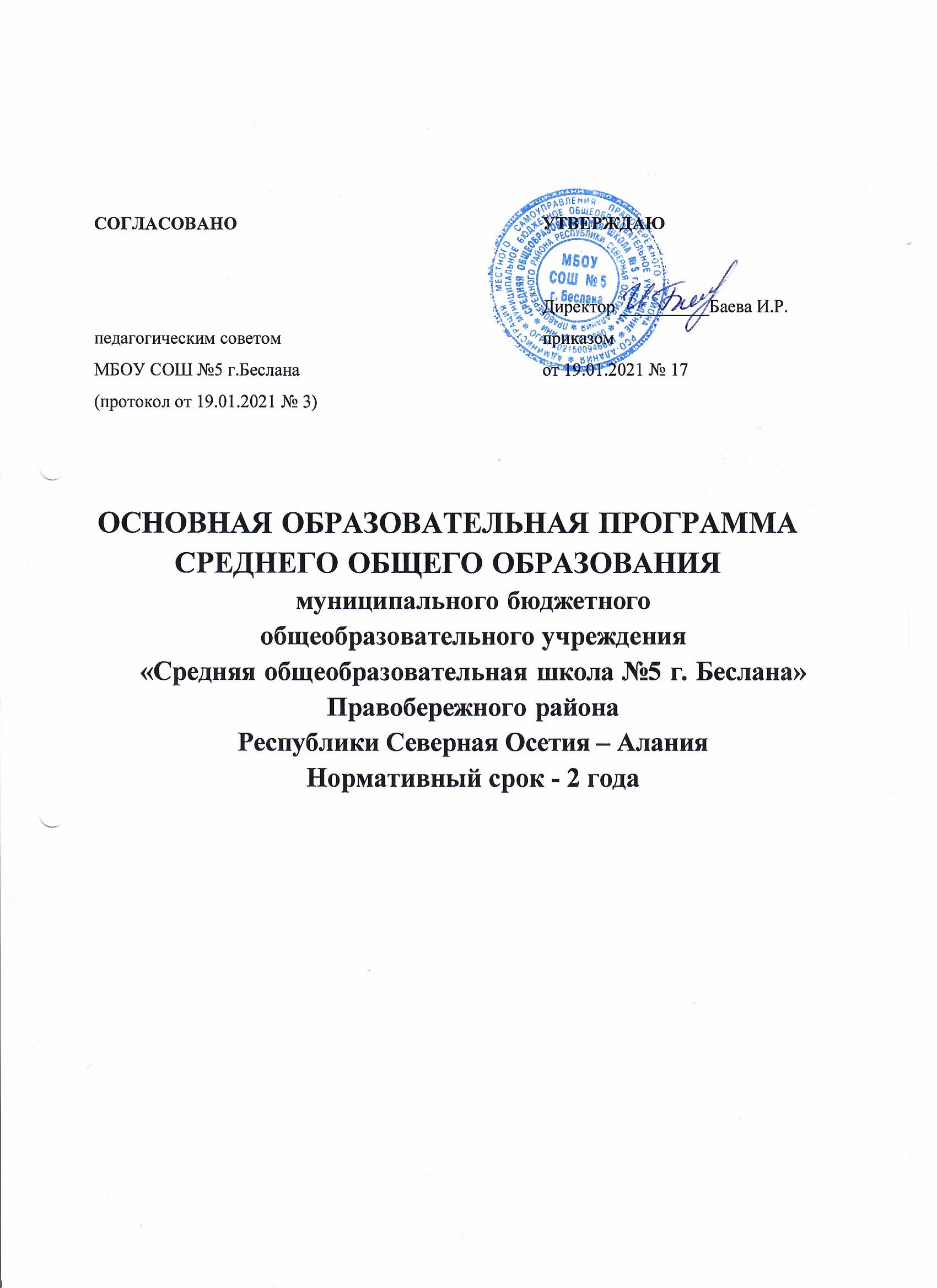 Оглавление1.	Целевой раздел ООП СООПояснительная запискаСтаршая школа является завершающим уровнем в получении общего образования.Основная образовательная программа муниципального бюджетного общеобразовательного учреждения «Средняя общеобразовательная школа № 5 г.Беслана» (далее ООП СОО) определяет содержание и организацию образовательного процесса на уровне среднего общего образования и направлена на формирование общей культуры обучающихся, на их духовно-нравственное, социальное, личностное и интеллектуальное развитие, на создание основы для самостоятельной реализации учебной деятельности, обеспечивающей социальную успешность, развитие творческих способностей, саморазвитие и самосовершенствование, сохранение и укрепление здоровья обучающихся, их профессиональное самоопределение.Целями ООП СОО являются: выстраивание образовательного пространства, адекватного старшему школьному возрасту через создание условий для социального и образовательного самоопределения старшеклассника; для получения школьниками качественного современного образования, позволяющего выпускнику занимать осмысленную, активную и деятельную жизненную позицию. Программа призвана сформировать основные показатели глобального мышления и глобального сознания, развить различные формы интеллекта, а также коммуникативные, конструктивные, организаторские, прогностические и проектировочные умения.Достижение поставленных целей предусматривает решение следующих основных задач:формирование российской гражданской идентичности обучающихся;сохранение и развитие культурного разнообразия и языкового наследия многонационального народа Российской Федерации, реализация права на изучение родного языка, овладение духовными ценностями и культурой многонационального народа России;обеспечение достижения обучающимися образовательных результатов в соответствии с требованиями, установленными Федеральным государственным образовательным стандартом среднего общего образования (далее - ФГОС СОО);обеспечение реализации бесплатного образования на уровне СОО в объеме ООП, предусматривающей изучение обязательных учебных предметов, входящих в учебный план (учебных предметов по выбору из обязательных предметных областей, дополнительных учебных предметов, курсов по выбору и общих, для включения во все учебные планы, учебных предметов в том числе на углубленном уровне), а также внеурочную деятельность;установление требований к воспитанию и социализации обучающихся, их самоидентификации посредством личностно и общественно значимой деятельности, социального и гражданского становления, осознанного выбора профессии, понимание значения профессиональной деятельности для человека и общества, в том числе через реализацию образовательных программ, входящих в основную образовательную программу;обеспечение преемственности ООП НОО, ООП ООО, ООП СОО, профессионального образования;формирование основ оценки результатов освоения обучающимися основной образовательной программы, деятельности педагогических работников, организаций, осуществляющих образовательную деятельность;создание условий для развития и самореализации обучающихся, для формирования здорового, безопасного и экологически целесообразного образа жизни обучающихся.Направленность ООП СОО. ООП СОО определяет следующие направления деятельности:достижение планируемых результатов освоения ООП СОО всеми обучающимися;выявление и развитие способностей обучающихся, в том числе одарѐнных детей, через систему урочной и внеурочной, учебной и внеучебной деятельности, с использованием возможностей кружков, студий, секций, объединений, действующих в образовательном пространстве школы, а также учреждений дополнительного образования, социальных партнѐров;участие обучающихся, их родителей (законных представителей), педагогических работников и общественности в проектировании и развитии культурно образовательной среды;использование в образовательном процессе комплекса современных образовательных технологий деятельностного типа, в том числе информационно-коммуникативных технологий;Принципы разработки и реализации ООП СОО. Принцип преемственности. Обеспечение преемственности НОО, ООО, СОО.  Принцип возрастносообразности. Учѐт возрастных, психологических и физиологических особенностей молодѐжи 15-17 лет:переход от самостоятельной постановки обучающимися новых учебных задач к развитиюспособности проектирования собственной учебной деятельности и построению жизненных планов во временной перспективе;формирование научного типа мышления, который ориентирует на общекультурные образцы,нормы, эталоны и закономерности взаимодействия с окружающим миром;овладение коммуникативными средствами и способами организации сотрудничества;развитие учебного сотрудничества, реализуемого в отношениях учащихся с учителем и сверстниками;изменение формы организации учебной деятельности и учебного сотрудничества от классно-урочной к лабораторно-семинарской и лекционно-лабораторной, исследовательской.	ООП СОО учитывает вариативность темпов и направлений развития старших школьников, индивидуальные различия в их познавательной и социально-преобразующей деятельности.Учет возрастных особенностей осуществляется на уровне разработки концепций педагогической деятельности учителей, создания адекватной системы форм организации образовательного процесса и выбора условий и методик обучения.Принцип  системно-деятельностного  подхода,	В	основе	реализации	ООП	СОО	лежит системно-деятельностный подход, который предполагает:воспитание и развитие качеств личности, отвечающих требованиям информационного общества,инновационной экономики, задачам построения российского гражданского общества на основе принципов толерантности, диалога культур и уважения его многонационального, полилингвального, поликультурного и поликонфессионального состава;ориентацию на достижение цели и среднего результата образования - развитие личностиобучающегося на основе освоения универсальных учебных действий, познания и освоения мира;признание решающей роли содержания образования, способов организации образовательной деятельности и учебного сотрудничества в достижении целей личностного и социального развития обучающихся;разнообразие индивидуальных образовательных траекторий и индивидуального развития каждогообучающегося, обеспечивающих развитие творческого потенциала, познавательных мотивов, обогащение форм учебного сотрудничества и расширение зоны ближайшего развития.  Принцип демократизации культурно-образовательной среды. В процессе разработки и реализации ООП СОО МБОУ СОШ № 5 г.Беслана обеспечивает:ознакомление обучающихся и их родителей (законных представителей) как участниковобразовательного процесса с Уставом МБОУ СОШ № 5 г. Беслана другими документами, регламентирующими осуществление образовательного процесса, правами и обязанностями участников образовательного процесса в части формирования и реализации ООП СОО;последовательную реализацию стратегии взаимодействия с родителями обучающихся как сполноправными участниками образовательного процесса, субъектами образовательной среды, заказчиками образовательных услуг через развитие системы договорных отношений, интеграцию родителей в информационное пространство школы, в деятельность по развитию материально- технической базы, в образовательную деятельность, в систему управления. .Принцип социальной ответственности. В процессе разработки и реализации ООП СОО МБОУ СОШ № 5 г.Беслана стремится интегрировать сообщество обучающихся, педагогов, родителей в пространство микрорайона, выполнять роль социокультурного центра, задающего «идею, культурный замысел» и направленность развития информационного, коммуникационного пространства.ООП СОО МБОУ СОШ № 5 г.Беслана предполагает возможность использования ресурсного обеспечения школы для организации взаимодействия с ОУ в следующих направлениях:организация исследовательских, творческих, спортивно-оздоровительных проектов в урочнойи внеурочной деятельности (в соответствии с требованиями ФГОС СОО);проведение ученических и педагогических конференций, марафонов, чтений муниципального, регионального, всероссийского, международного уровней;организация тематических семинаров для педагогов, родителей обучающихся поактуальным вопросам введения ФГОС СОО, модернизации образования;Структура ООП СОО.ООП СОО содержит целевой, содержательный и организационный разделы:Целевой раздел определяет общее назначение, цел и задачи, планируемые планы реализации ООП, а также способы определения достижения этих целей и результатов и включает:пояснительную записку;планируемые результаты освоения учащимися основной образовательной программы;систему оценки результатов освоения основной образовательной программы.Содержательный раздел определяет общее содержание среднего общего образования и включает образовательные программы, ориентированные на достижение личностных, предметных и метапредметиых результатов, в том числе:программу развития УУД на уровне среднего общего образования, включающую формированиекомпетенций обучающихся в области учебно-исследовательской и проектной деятельности;программы отдельных учебных предметов, курсов и курсов внеурочной деятельности; программу воспитания и социализации обучающихся на уровне среднего общего образования, включающую такие направления, как духовно-нравственное развитие, воспитание обучающихся, ихсоциализацию и профессиональную ориентацию, формирование экологической культуры, культуры здорового и безопасною образа жизни;программу коррекционной работы, включающую организацию работы с обучающимися сограниченными возможностями здоровья и инвалидами.Организационный раздел определяет общие рамки организации образовательного процесса, а также механизмы реализации ООП. Организационный раздел включает:учебный план среднего общего образования, как один из основных механизмов реализации ООПплан внеурочной деятельности;систему условий реализации ООП в соответствии с требованиями Стандарта.Характеристика обучающихся, которым адресована ООП СОО.Возраст 16-18 лет. Ведущей деятельностью данного возраста является самоопределение как практика становления, связанная с конструированием возможных образов будущего, проектированием и планированием в нем своей индивидуальной траектории. Процессы самоопределения реализуются через осуществление набора проб и приобретение опыта подготовки к принятию решений о мере, содержании и способе своего участия в образовательных и социальных практиках, которые могут выражаться в разных формах. В качестве таких форм для юношества выступают внутренний мир и самопознание, любовь и семья, ценности и товарищество, интересы и профессия, мораль и общественная позиция.Выделяется три периода в становлении юношеского возраста. Первый период связан с постановкой жизненных целей, второй - с определением условий дальнейшего развития человека, а третий - с определением ресурсов для достижения задуманных целей. На старшем уровне обучения в школе происходит существенное расширение возможности выбора каждым из обучающихся уровня и направленности образовательных программ.Приоритет в выборе образовательных технологий отдается индивидуализации учебного процесса внутри одного класса, технологиям развития самостоятельной познавательной деятельности.Уровень готовности к освоению ООП СОО:успешное освоение образовательной программы основного общего образования;наличие устойчивой мотивации к продолжению образования;наличие достаточного запаса знаний в избранной предметной области (готовность к освоению образовательных программ профильного уровня).Продолжительность обучения в старшей школе - два года.Виды деятельности старших школьников:индивидуальная учебная деятельность в рамках индивидуальной образовательной программы старшеклассника;научно-исследовательская деятельность в рамках учебной и внеурочной деятельности;организационно-проектная социальная деятельность в рамках индивидуальной образовательной программы старшеклассника;деятельность по формированию своего личностного и гражданского самоопределения(участие в деятельности органов самоуправления, клуба «будущих избирателей»);творческая деятельность (в соответствие с интересами).Задачи, решаемые старшими школьниками в разных видах деятельности:выработать приемы и методы организации индивидуальной учебной деятельности;овладеть приемами систематизации и классификации знаний, универсальных учебных действий;выделить сферу своих интересов в связи с современными экономическими, политическими, социальными и научными проблемами;освоить экспериментальные и поисковые формы организации деятельности.сформировать стартовые представления о сфере своих профессиональных интересов, оформить социальные амбиции, овладеть методами личностной организации.Задачи, решаемые педагогами, реализующими Программу СОО:подготовить обучающихся к осуществлению процессов самостоятельного конструирования знаний (целостное видение предмета, системная организация предмета);сформировать у обучающихся методы и приемы по исследованию современных проблем и конструированию их эффективных решений;организовать систему проектно-аналитических событий, в ходе которых оформляется социальная, гражданская и профессиональная позиция обучающихся (наставник).Образ выпускника старшей школыВыпускник, получивший среднее общее образование, - это человек:любящий свой край и свою Родину, уважающий свой народ, его культуру и духовные традиции;владеющий основами научных методов познания окружающего мира;мотивированный на творчество и инновационную деятельность;готовый к сотрудничеству, способный осуществлять учебно-исследовательскую, проектную и информационно-познавательную деятельность;осознающий себя личностью, социально активный, уважающий закон и правопорядок, осознающий ответственность перед семьей, обществом, государством, человечеством;уважающий мнение других людей, умеющий вести конструктивный диалог, достигать взаимопонимания и успешно взаимодействовать;осознанно выполняющий и пропагандирующий правила здорового, безопасного и экологически целесообразного образа жизни;подготовленный к осознанному выбору профессии, понимающий значение профессиональной деятельности для человека и общества;мотивированный на образование и самообразование в течение всей своей жизни.Для обучающихся, завершивших обучение в школе, характерны: Нравственный потенциал:осмысление целей и смысла жизни;усвоение ценностей «отечество», «культура», «любовь», «творчество»;наличие чувства гордости за принадлежность к своей нации, за свою Родину;знание и понимание основных положений Конституции Российской Федерации;понимание сущности нравственных качеств и черт характера окружающих людей;оценка своих реальных и потенциальных возможностей.Познавательный потенциал: наличие желания и готовность продолжить обучение в ВУЗе;потребность в углубленном изучении избранной области знаний.Коммуникативный потенциал: сформированность индивидуального стиля общения;владение коммуникативными умениями и навыками.Эстетический потенциал:умение строить свою жизнедеятельность по законам гармонии и красоты;проявление индивидуального своеобразия в восприятии мира.Физический потенциал:стремление к физическому совершенству;привычка ежедневно заниматься физическими упражнениями и умение использовать их в улучшении своей работоспособности и эмоционального состояния.Планируемые результаты освоения ООП СОООбщие положенияНа уровне среднего общего образования устанавливаются планируемые результаты освоения:программы развития универсальных учебных действий, включающей формирование компетенцийобучающихся в области учебно-исследовательской и проектной деятельности;программ отдельных учебных предметов и курсов внеурочной деятельности;программы воспитания и социализации обучающихся, включающей такие направления, как  воспитание обучающихся, их социализацию и профессиональную ориентацию, формирование экологической культуры, культуры здорового и безопасного образа жизни;программы коррекционной работы, включающей организацию работы с обучающимися с ограниченными возможностями здоровья и инвалидами.Завершив освоение Программы СОО, выпускниками должны быть достигнуты:личностные результаты, включающие готовность и способность учащихся к саморазвитию и личностному самоопределению, сформированность их мотивации к обучению и целенаправленной познавательной деятельности, способность ставить цели и строить жизненные планы, способность к осознанию российской идентичности в поликультурном социуме;метапредметные результаты, включающие освоенные учащимися межпредметных понятий и УУД (регулятивные, познавательные, коммуникативные), способность их использования в учебной, познавательной и социальной практике, самостоятельность в планировании и осуществлении учебной деятельности и организации учебного сотрудничества с педагогами и сверстниками, способность к построению индивидуальной образовательной траектории, владение навыками учебно-исследовательской, проектной и социальной деятельности;  предметные результаты, включающие освоенные учащимися в ходе изучения учебного предмета умения. Специфические виды деятельности по получению нового знания в рамках учебного пред- мета, его преобразованию и применению в учебных, учебно и социально- проектных ситуациях, формирование научного типа мышления, научных представлений о ключевых теориях, типах и видах отношений, владение научной терминологией, ключевыми понятиями,методами и приѐмами.Личностные результаты освоения основной Программы СОО отражают:сформированность патриотизма, любви к Отечеству и уважения к своему народу, чувства ответственности перед Родиной, гордости за свой край, свою Родину, прошлое и настоящее многонационального народа России, уверенности в его великом будущем;сформированность гражданской позиции выпускника как сознательного, активного и ответственного члена российского общества, уважающего закон и правопорядок, осознающего и принимающего свою ответственность за благосостояние общества, обладающего чувством собственного достоинства, осознанно принимающего традиционные национальные и общечеловеческие гуманистические и демократические ценности.сформированность мировоззрения, соответствующего современному уровню развития науки и общественной практики, основанного на диалоге культур, а также различных форм общественного сознания - науки, искусства, морали, религии, правосознания, своего места в поликультурном мире;	сформированность основ саморазвития и самовоспитания на основе общечеловеческих нравственных ценностей и идеалов российского гражданского общества; готовность и способность к самостоятельной, творческой и ответственной деятельности (образовательной, проектно--исследовательской, коммуникативной и др.);готовность и способность к образованию и самообразованию на протяжении всей жизни; сознательное отношение к непрерывному образованию как условию успешной профессиональной и общественной деятельности; сформированность бережного отношения к природе;принятие и реализацию ценностей здорового и безопасного образа жизни: потребность в физическом самосовершенствовании, занятиях спортивно-оздоровительной деятельностью, отрицательное отношение к употреблению алкоголя, наркотиков, курению;бережное, ответственное и компетентное отношение к физическому и психологическому здоровью как собственному, так и других людей, умение оказывать первичную медицинскую помощь, знание основных оздоровительных технологий;осознанный выбор будущей профессии на основе понимания еѐ ценностного содержания и возможностей реализации собственных жизненных планов; гражданское отношение к профессиональной деятельности как к возможности личного участия в решении общественных, государственных, общенациональных проблем;приобретение опыта природоохранной деятельности;ответственное отношение к созданию семьи на основе осознанного принятия ценностей семейной жизни - любви, равноправия, заботы, ответственности - и их реализации в отношении членов своейсемьи.Метапредметные результаты освоения Программы СОО отражают:умение самостоятельно определять цели и составлять планы, осознавая приоритетные и второстепенные задачи;самостоятельно осуществлять, контролировать и корректировать учебную, внеурочную и внешкольную деятельность с учетом предварительного планирования;использовать различные ресурсы для достижения целей;выбирать успешные стратегии в трудных ситуациях;владение навыками познавательной, учебно-исследовательской и проектной деятельности, навыками разрешения проблем;умение определять назначение и функции различных социальных институтов, ориентироваться в социально-политических и экономических событиях, оценивать их последствия;умение самостоятельно оценивать и принимать решения, определяющие стратегию поведения, с учѐтом гражданских и нравственных ценностей;владение языковыми средствами: умение ясно, логично и точно излагать свою точку зрения, использовать языковые средства, адекватные обсуждаемой проблеме, представлять результаты исследования, включая составление текста и презентации материалов с использованием информационных коммуникационных технологий, участвовать в дискуссии;владение навыками познавательной рефлексии как осознания совершаемых действий и мыслительных процессов, их результатов и оснований, границ своего знания и незнания, новых познавательных задач и средств их достижения.Предметные результаты освоения ООП СООПредметные результаты освоения Программы СОО устанавливаются на базовом и профильном уровнях, ориентированных на приоритетное решение соответствующих комплексов задач.Предметные результаты на базовом уровне ориентированы на освоение обучающимися систематических знаний и способов действий, присущих данному учебному предмету и решение задач освоения основ базовых наук, поддержки избранного обучающимися направления образования, обеспечения академической мобильности.Предметные результаты на профильном уровне ориентированы на более глубокое, чем это предусматривается базовым уровнем, освоение обучающимися систематических знаний и способов действий, присущих данному учебному предмету, и решение задач освоения основ базовых наук, подготовки к последующему профессиональному образованию и профессиональной деятельности.Предметные результаты освоения ООП СОО с учѐтом общих требований Стандарта и специфики изучаемых предметов, входящих в состав предметных областей, должны обеспечивать возможность успешного профессионального обучения или профессиональной деятельности.Предметные результаты ООП СОО соответствуют обязательному минимуму содержания основных программ среднего общего образования и требованиям к уровню подготовки выпускников.Система оценки достижений обучающимися планируемых результатов освоения ООПСОООсобенности оценки личностных результатовОценка личностных результатов представляет собой оценку достижения обучающимися в ходе их личностного развития планируемых результатов.Формирование личностных результатов обеспечивается в ходе реализации всех компонентов образовательного процесса, включая внеурочную деятельность.Основным объектом оценки личностных результатов служит сформированность универсальных учебных действий, включаемых в следующие три основных блока:сформированность основ гражданской идентичности личности;готовность к самообразованию на основе учебно-познавательной мотивации, в том числе готовность к выбору направления получения профессионального образования;сформированность социальных компетенций, включая ценностно-смысловые установки и моральные нормы, опыт социальных и межличностных отношений, правосознание.В образовательном процессе возможна ограниченная оценка сформированности отдельных личностных результатов, проявляющихся в:соблюдении норм и правил поведения, принятых в школе;участии в общественной жизни школы и ближайшего социального окружения, общественно полезной деятельности;прилежании и ответственности за результаты обучения;готовности и способности делать осознанный выбор своей образовательной траектории, в том числе выбор направления пути получения профессионального образования;ценностно-смысловых установках обучающихся, формируемых средствами различных предметов в рамках системы общего образования.В соответствии с требованиями Стандарта оценка этих достижений проводится только в форме, не представляющей угрозы личности, психологической безопасности обучающегося и может использоваться исключительно в целях личностного развития обучающихся.Особенности оценки метапредметных результатовОценка метапредметных результатов представляет собой оценку достижения планируемых результатов освоения ООП СОО. Формирование метапредметных результатов обеспечивается за счѐт основных компонентов образовательного процесса — учебных предметов.Основным объектом оценки метапредметных результатов является:способность и готовность к освоению систематических знаний, их самостоятельному пополнению, переносу и интеграции; способность к сотрудничеству и коммуникации;способность к решению личностно и социально значимых проблем и воплощению найденных решений в практику; способность и готовность к использованию ИКТ в целях обучения и развития; способность к самоорганизации, саморегуляции и рефлексии.Источником данных о достижении отдельных метапредметных результатов могут служить результаты выполнения проверочных работ по всем предметам. Оценка достижения метапредметных результатов ведѐтся также в рамках системы промежуточной аттестации.Особенности оценки предметных результатовОценка предметных результатов представляет собой оценку достижения обучающимся планируемых результатов по отдельным предметам. Формирование этих результатов обеспечивается за счѐт основных компонентов образовательного процесса — учебных предметов.Система оценки предметных результатов освоения учебных программ с учѐтом уровневого подхода, принятого в Стандарте, предполагает выделение базового уровня достижений как точки отсчѐта при построении всей системы оценки и организации индивидуальной работы с обучающимися. Реальные достижения обучающихся могут соответствовать базовому уровню, а могут отличаться от него как в сторону превышения, так и в сторону недостижения.Устанавливаются следующие пять уровней достижения предметных результатов.Базовый уровень достижений — уровень, который демонстрирует освоение учебных действий с опорной системой знаний в рамках диапазона (круга) выделенных задач. Овладение базовым уровнем является достаточным для продолжения обучения на следующем уровне образования, но не по профильному направлению. Достижению базового уровня соответствует отметка«удовлетворительно» (или отметка «3»).Превышение базового уровня свидетельствует об усвоении опорной системы знаний на уровне    осознанного произвольного овладения учебными действиями, а также о кругозоре, широте (или избирательности) интересов. Выделяются следующие два уровня, превышающие базовый:повышенный уровень достижения планируемых результатов, оценка «хорошо» (отметка «4»);высокий уровень достижения планируемых результатов, оценка «отлично» (отметка «5»).Повышенный и высокий уровни достижения отличаются по полноте освоения планируемых результатов, уровню овладения учебными действиями и сформированностью интересов к данной предметной области.Индивидуальные траектории обучения обучающихся, демонстрирующих повышенный и высокий уровни достижений, целесообразно формировать с учѐтом интересов этих обучающихся и их планов на будущее. При наличии устойчивых интересов к учебному предмету и основательной подготовки по нему такие обучающиеся могут быть вовлечены в проектную деятельность по предмету и сориентированы на продолжение обучения в ВУЗах по данному профилю.Решение о достижении или недостижении планируемых результатов или об освоении или неосвоении учебного материала принимается на основе результатов выполнения заданий базового уровня. Критерием достижения/освоения учебного материала является выполнение не менее 50% заданий базового уровня или получение 50% от максимального балла за выполнение заданий базового уровня.Система внутришкольного мониторинга образовательных достиженийПоказатель динамики образовательных достижений — один из основных показателей в оценке образовательных достижений. Положительная динамика образовательных достижений-важнейшее основание для принятия решения об эффективности учебного процесса, работы учителя или школы.Система внутришкольного мониторинга образовательных достижений (личностных, метапредметных и предметных), основными составляющими которой являются материалы стартовой диагностики и материалы, фиксирующие текущие и промежуточные учебные и личностные достижения, позволяет достаточно полно и всесторонне оценивать динамику овладения метапредметными действиями и предметным содержаниемВнутришкольный мониторинг образовательных достижений ведѐтся каждым учителем- предметником и фиксируется с помощью оценочных листов, классных журналов, дневников обучающихся на бумажных или электронных носителях.Портфель достиженийВ состав портфеля достижений могут включаться результаты, достигнутые обучающимся не только в ходе учебной деятельности, но и в иных формах активности: творческой, социальной, коммуникативной, физкультурно-оздоровительной, трудовой деятельности, протекающей как в рамках повседневной школьной практики, так и за её пределами, в том числе результаты участия в олимпиадах, конкурсах, смотрах, выставках, концертах, спортивных мероприятиях и др.Учитывая основные педагогические задачи среднего общего образования и основную область использования портфеля достижений подростков, в его состав целесообразно включать работы, демонстрирующие динамику:становления устойчивых познавательных интересов обучающихся, в том числе сопровождающего успехами в различных учебных предметах;формирования способности к целеполаганию, самостоятельной постановке новых учебных задач и проектированию собственной учебной деятельности.Решение об использовании портфеля достижений в рамках системы внутренней оценки принимает образовательная организация. Отбор работ для портфеля достижений ведётся самим обучающимся совместно с классным руководителем и при участии семьи. Включение каких-либо материалов в портфель достижений без согласия, обучающегося, не допускается.Итоговая оценка выпускника средней общей школыИтоговая оценка выпускника формируется на основе:результатов внутришкольного мониторинга образовательных достижений по всем предметам;оценок за выполнение итоговых работ по всем учебным предметам;оценок за работы, выносимые на государственную итоговую аттестацию (далее - ЕГЭ).На основании этих оценок делаются выводы о достижении планируемых результатов (на базовом или профильном уровне) по каждому учебному предмету, а также об овладении обучающимся основными познавательными, регулятивными и коммуникативными действиями и приобретенииспособности к проектированию и осуществлению целесообразной и результативной деятельности. Педагогический совет школы на основе выводов, сделанных классными руководителями и учителями отдельных предметов по каждому выпускнику, рассматривает вопрос об успешном освоении данным обучающимся основной образовательной программы среднего общего образования и выдачи документа государственного образца об уровне образования - аттестата об основном общем образовании.Решение о выдаче документа государственного образца об уровне образования - аттестата о среднем общем образовании принимается одновременно с рассмотрением и утверждением характеристики обучающегося.В характеристике обучающегося:отмечаются образовательные достижения и положительные качества обучающегося;даются педагогические рекомендации к выбору направления профессионального образования с учѐтом выбора, сделанного выпускником, а также с учѐтом успехов и проблем обучающихся.Все выводы и оценки, включаемые в характеристику, подтверждаются материалами мониторинга образовательных достижений и другими объективными показателями.II. Содержательный раздел ООП СОООбщие положенияСодержательный раздел Программы СОО определяет общее содержание среднего общего образования и включают в себя образовательные программы, ориентированные на достижение личностных, предметных и метапредметных результатов, в том числе:программу развития УУД на уровне среднего общего образования, включающую формирование компетенций обучающихся в области учебно-исследовательской и проектной деятельности;программы отдельных учебных предметов и курсов внеурочной деятельности;программу воспитания и социализации обучающихся на ступени СОО, включающую такие направления, как ДНР, воспитание учащихся, их социализацию и профессиональную ориентацию, формирование экологической культуры, культуры здорового и безопасного образа жизни;программу коррекционной работы, включающую организацию работы с обучающимися с ограниченными возможностями здоровья и инвалидами.Предметные области, осваиваемые учащимися на уровне СОООбразовательные области и компоненты, изучаемые на третьем уровне обучения.Обучение на уровне среднего общего образования в школе осуществляется по образовательным программам образовательных областей, конкретизируемых в образовательных компонентах (предметах) федерального, регионального и школьного компонентов учебного плана.«Филология» представлена предметами: русский язык, литература, иностранный язык.Содержание предметов данной образовательной области ориентировано на:воспитание духовно богатой, нравственно ориентированной личности с развитым чувством самосознания и общероссийского гражданского сознания, человека, любящего свою родину, свой народ, знающего родной язык и культуру своего народа и уважающего традиции и культуры других народов;овладение системой знаний, языковыми и речевыми умениями и навыками, а также развитие интеллектуальных и творческих способностей обучающихся;формирование навыков самостоятельной учебной деятельности, самообразования; развитие речевой культуры учащихся;совершенствование коммуникативных способностей, формирование готовности сотрудничеству, созидательной деятельности, умений вести диалог, искать и находить содержательные компромиссы.«Математика» представлена предметами: алгебра и начала математического анализа (10- 11классы), геометрия (10-11 классы), информатика (10-11 классы согласно выбранному ИУП). Освоение их содержания будет способствовать формированию у обучающихся представлений о математике как универсальном языке науки, позволяющем описывать и изучать реальные процессы и явления; освоение языка математики в устной и письменной формах. Развитие логического мышления, алгоритмической культуры, пространственного воображения, математического мышления; понимание роли информационных процессов как фундаментальной реальностиокружающего мира; формирование способностей выделять основные информационные процессы в            реальных ситуациях, оценивать окружающую информационную среду и формулировать предложения по ее улучшению.«Обществознание» представлено предметами: история (10 - 11 классы), обществознание (10 - 11 классы), география (10 - 11 классы); право (10-11 классы согласно выбранному ИУП), экономика (10-11 классы согласно выбранному ИУП).Содержание предметов направлено на воспитание у уч-ся общероссийской гражданской идентич- ности и патриотизма; уважения к правам и свободам другого человека, убежденности в необходи- мости соблюдения моральных норм, принятых в обществе; знакомство с миром культуры и социаль- ных отношений; формирование правосознания и правовой культуры; знание гражданских прав и обязанностей; развитие способности к духовно-нравственному совершенствованию; формирование представлений о светской этике, культуре и истории традиционных религий в России, о значении моральных норм, нравственных ценностей и духовных идеалов для жизни человека и общества.«Естествознание» представлено предметами: биология, химия, физика (10 - 11 классы). Изучение данных предметов будет способствовать формированию у учащихся системы научных знаний о природе, ее фундаментальных законах для создания естественнонаучной картины мира; формированию убежденности в познаваемости мира и достоверности научных методов; систематизации знаний о многообразии объектов и явлений природы, о закономерностях процессов и о законах природы для понимания возможности использования достижения естественных наук в развитии цивилизации; формированию экологического мышления, ценностного отношения к природе жизни; развитие познавательных интересов и интеллектуальных способностей.«Искусство» представлено предметами: мировая художественная культура (10 - 11 классы согласно выбранному ИУП). Освоение содержания предметов данной образовательной области будет способствовать формированию у обучающихся художественной культуры как неотъемлемой части его духовной культуры; формирование потребности в общении с произведениями изобразительного искусства и музыки; развитие эстетического и эмоционально-ценностного отношения к миру, художественно-образного мышления, способности к сопереживанию, творческого воображения; освоению искусства во всем многообразии его видов и жанров; осознание образно-выразительной природы разных видов искусства, его воздействия на человека; приобретению опыта художественно творческой деятельности в различных видах искусства.«Физическая культура» представлена предметами: физическая культура (10-11 классы), основы безопасности жизнедеятельности (10-11 классы). Изучение предметов будет способствовать укреплению здоровья; развитию основных физических качеств; формированию у учащихся модели безопасного поведения в повседневной жизни и в чрезвычайных ситуациях природного, техногенного и социального характера; потребности в соблюдении норм здорового образа жизни и требований, предъявляемых к гражданину РФ в области безопасности жизнедеятельности.«Технология» представлена предметом технология (10-11 классы согласно выбранному ИУП).Цели изучения образовательных компонентов (предметов) ООП СООИзучение русского языка направлено на достижение следующих целей:воспитание гражданственности и патриотизма; формирование представления о русском языке как духовной, нравственной и культурной ценности народа; осознание национального своеобразия русского языка; овладение культурой межнационального общения;развитие способности к социальной адаптации и к речевому взаимодействию;освоение знаний о русском языке как многофункциональной знаковой системе и общественном явлении, языковой норме и ее разновидностях; нормах речевого этикета в различных сферах общения;совершенствование умений опознавать, анализировать, сопоставлять, классифицировать языковые факты, оценивать их с точки зрения нормативности, соответствия ситуации, сфере общения; совершенствование умений работать с текстом, осуществлять информационный поиск, извлекать и преобразовывать необходимую информацию;применение полученных знаний и умений в собственной речевой практике; совершенствование нормативного и целесообразного использования языка в различных сферах общения; повышение уровня орографической и пунктуационной грамотности.совершенствование умений опознавать, анализировать, сопоставлять, классифицировать языковые     факты, оценивать их с точки зрения нормативности, соответствия ситуации, сфере общения; совершенствование умений работать с текстом, осуществлять информационный поиск, извлекать и преобразовывать необходимую информацию;применение полученных знаний и умений в собственной речевой практике; совершенствование нормативного и целесообразного использования языка в различных сферах общения; повышение уровня орографической и пунктуационной грамотности.Изучение литературы направлено на достижение следующих целей:воспитание духовно развитой личности, готовой к самопознанию и самосовершенствованию, способной к созидательной деятельности в современном мире; формирование гуманистического мировоззрения, национального самосознания, гражданской позиции, чувства патриотизма, любви и уважения к литературе и ценностям отечественной культуры;развитие представлений о специфике литературы в ряду других искусств; культуры читательского восприятия художественного текста, понимания авторской позиции, исторической и эстетической обусловленности литературного процесса; образного и аналитического мышления, эстетических и творческих способностей учащихся, читательских интересов, художественного вкуса; устной и письменной речи учащихся;освоение текстов художественных произведений в единстве содержания и формы, основных историко-литературных сведений и теоретико-литературных понятий; формирование общего представления об историко-литературном процессе;совершенствование умений анализа и интерпретации литературного произведения как художественного целого в его историко-литературной обусловленности с использованием теоретико-литературных знаний; написания сочинений различных типов; поиска, систематизации и использования необходимой информации, в том числе в сети Интернета.Родной (осетинский ) язык и родная (осетинская) литератураИзучение предметной области "Родной язык и родная литература" должно обеспечить:сформированность представлений о роли родного языка в жизни человека, общества, государства, способности свободно общаться на родном языке в различных формах  и  на  разные темы;включение в культурно-языковое поле родной литературы и  культуры,  воспитание  ценностного отношения к родному языку как носителю культуры своего народа;сформированность осознания тесной связи между языковым,  литературным,  интеллектуальным, духовно-нравственным развитием личности и ее социальным ростом;сформированность устойчивого интереса к чтению на родном языке как средству познания культуры своего народа и других культур, уважительного отношения к ним; приобщение к литературному наследию и через него - к сокровищам отечественной и мировой культуры;сформированность чувства  причастности  к  свершениям,  традициям  своего  народа  и осознание исторической преемственности поколений;свободное использование словарного запаса, развитие культуры владения  родным  литературным языком во всей полноте его функциональных возможностей в соответствии с нормами устной и письменной речи, правилами речевого этикета;сформированность знаний о родном языке как системе и как развивающемся явлении, о его уровнях и единицах, о закономерностях его функционирования, освоение базовых понятий лингвистики, аналитических умений в отношении языковых единиц и текстов разных функционально-смысловых типов и жанров.Предметные результаты изучения предметной области "Родной язык и родная литература" включают предметные результаты учебных предметов: "Родной язык", "Родная литература" - требования к предметным результатам освоения базового курса родного языка и родной литературы должны отражать:сформированность понятий о нормах родного языка и применение знаний о них вречевой практике;владение видами речевой деятельности на родном языке (аудирование, чтение, говорение и письмо), обеспечивающими эффективное взаимодействие с окружающими людьми в ситуациях формального и неформального межличностного и межкультурного общения;сформированность	навыков свободного использования коммуникативно- эстетических возможностей родного языка;сформированность понятий и систематизацию научных знаний о родном языке; осознание взаимосвязи его уровней и единиц; освоение базовых понятий лингвистики, основных единиц и грамматических категорий родного языка;сформированность навыков проведения различных видов анализа слова (фонетического, морфемного, словообразовательного, лексического, морфологического), синтаксического анализа словосочетания и предложения, а также многоаспектного анализа текста на родном языке;обогащение активного и потенциального словарного запаса, расширение объема используемых в речи грамматических средств для свободного выражения мыслей и чувств на родном языке адекватно ситуации и стилю общения;овладение основными стилистическими ресурсами лексики и фразеологии родного языка, основными нормами родного языка	(орфоэпическими,	лексическими,	грамматическими, орфографическими, пунктуационными), нормами речевого этикета; приобретение опыта их использования в речевой практике при создании устных и письменных высказываний; стремление к речевому самосовершенствованию;сформированность ответственности за языковую культуру как общечеловеческую ценность; осознание значимости чтения на родном языке и изучения родной литературы для своего дальнейшего развития; формирование потребности в систематическом чтении как средстве познания мира и себя в этом мире, гармонизации отношений человека и общества, многоаспектного диалога;сформированность понимания родной литературы как одной из основных национально- культурных ценностей народа, как особого способа познания жизни;обеспечение культурной самоидентификации, осознание коммуникативно-эстетических возможностей родного языка на основе изучения выдающихся произведений культуры своего народа;сформированность навыков понимания литературных художественных произведений, отражающих разные этнокультурные традиции.Родной (осетинский) язык Обучающиеся научатся:осознавать роль родного языка в жизни общества и государства, в жизни человека;объяснять	изменения	в	русском	языке	как	объективный	процесс;	понимать	и комментировать внешние и внутренние факторы языковых изменений;понимать	и	толковать	значения	русских	слов	с	национально-культурным	компонентом, правильно употреблять их в речи;понимать и толковать значения фразеологических оборотов с национально-культурным компонентом;  комментировать  историю   происхождения   фразеологических   оборотов, уместно употреблять их в современных ситуациях речевого общения;распознавать источники крылатых слов и выражений (в рамках изученного);владеть	основными	нормами	русского	литературного	языка	(орфоэпическими, лексическими, грамматическими, стилистическими), нормами речевого этикета;анализировать и  оценивать  с  точки  зрения  норм  современного  русского  литературного  языка чужую и собственную речь; корректировать речь с учетом ее соответствия основнымнормам современного литературного языка;использовать при общении в электронной среде и в ситуациях делового общения этикетные формы и принципы  этикетного  общения,  лежащие  в  основе  национального  русского  речевого этикета;создавать тексты как результат проектной (исследовательской)  деятельности;  оформлять  реферат в письменной форме и представлять его в устной форме.Обучающиеся получат возможность научиться:понимать роль заимствованной лексики в современном русском языке; распознавать слова, заимствованные русским языком из языков народов России и мира;определять   причины   изменений	в словарном составе языка, перераспределения пластов лексики между активным и пассивным запасом слов;правилам информационной безопасности при общении в социальных сетях;уместно использовать коммуникативные стратегии и тактики при контактном общении: убеждение, комплимент, уговаривание, похвала, самопрезентация, просьба, принесение извинений и др.;использовать в общении этикетные речевые тактики и приемы‚ помогающие противостоять речевой агрессии.æм  къласы  ирон   æвзаджы   Кусæн   программæ  цæттæгонд  æрцыд	Федералон паддзахадон ахуырадон стандартты домæнтæм гæсгæ.Программæ арæзт у ирон æвзаджы программæйы бындурыл.Программæйы нысан:Ирон æвзаг ахуыр кæныны нысантæ æмæ фæстиуджытæ фæхуыздæр кæнын;ног   ахуырадон   стандартмæ   гæсгæ   астæуккаг   скъолайы   ирон   æвзаг    ахуыр кæныны технологитæ ивд кæй цæуынц, уый хынцгæйæ, ирон æвзаджы уроктæм ивддзинæдтæ бахæссын;астæуккаг скъолайы ирон æвзаг ахуыр кæныны ахадындзинад фæбæрзонддæр кæнын.Программæйы мидис:Астæуккаг скъолайы ахуырдзауты зонгæ кæнын ирон æвзаджы нормæтимæ, ахуыр сæ кæнын хи ныхас литературон æвзагмæ гæсгæ аразыныл.10-æм къласы Ирон æвзаджы кусæн программæйы структурæ:10-æм	къласы	ирон	æвзаджы	кусæн	программæ	арæзт	у		системондзинад	æмæ наукондзинады	принциптыл.	Программæйы	хъусдард	цыд,	цæмæй	йæ	домæнтæ ахуыргæнджытæн уой æнцон баххæстгæнæн, цы æмбарынæдтæ дзы амынд цæуы, уыдон та скъоладзаутæн – æнцон бамбарæн.Ныхасы рæзтыл куыст фæпарахатдæр кæныны тыххæй æвзаджы  æмбарынæдтæ  лæвæрд  цæуынц ныхасы рæзтыл куыстытимæ æнгом бастæй, æвзаджы иуæгтæн ныхасы мидæг цы ахадындзинад ис, уый амонгæйæ. Ныхасы рæзтыл куыстытæн сæ ахадгæдæртæ сты тексты бындурыл æххæстгæнæн фæлтæрæнтæ, кæцытæ бæрцæй  лæвæрд  цæуынц  грамматикæ  амоныны куысты хуызтимæ.Программæйы бæрæггонд æрцыд ахуыры азы сахæтты нымæц, алы темæйæн дæр дзы цас лæвæрд цæуы, уый.Кусæн программæйы нысан æмæ хæстæ:Программæйы	сæйраг	нысан:	ахуырадон		предмет	«Ирон	æвзаг»	10-æм	къласы ахуырдзаутæн дæтты уᴂрᴂхдᴂр зонындзинæдтæ ирон æвзаджы тыххæй, рæзын сын кæны сæ æвзаджы	æмæ		ныхасы   арæхстдзинæдтæ.	10-æм	къласы	Кусæн	программæйы	нысан	у: ахуырдзауты æвзаджы æмбарынæдтимæ базонгæ кæнын, практикон æгъдауæй сæ пайда  кæныныл фæцалх кæнын.Иумæйагæй ахуырадон предмет «Ирон æвзаджы» сæйраг хæстæ сты:скъоладзаутимæ хъомыладон куыст кæнын;логикон хъуыдыкæнынады рæзтыл кусын;скъоладзауты фæцалх кæнын хиуыл кусыныл, ирон æвзаг хибарæй ахуыр кæныныл;иумæйаг ахуырадон арæхстдзинæдтæ рæзыныл куыст (удгоймагон, регулятивон, зонындзинæдтæ исыны (познавательный), коммуникативон).Предметы хицæндзинад:Ирон æвзаг у ирон адæмы уд æмæ зонд, ирон адæмы культурæйы  хæзнадон;  ирон  æвзаг  у ныхас	кæныны,	хъуыдытæ	æргом	кæныны	фæрæз,	нæ	адæмы	царды	тыххæй зонындзинæдтæ кæрæдзийæн дæттыны фæрæз.Ахуырты рæстæг пайдагонд цæуы ахæм ахуырадон технологитæй:скъоладзаутæм индивидуалон цæстæй кæсыны технологи( дифференциаци);проблемон ахуыртæ;информацион-коммуникативон технологи;æнæниздзинад хъахъхъæныны технологи;бæрæггæнæнты	инновацион системæ;коллективон куысты хуызтæ;проектон-иртасæн технологи Кусæн программæмæ хаст ивддзинæдтæИрон æвзаджы ахуырадон программæйы (Дзæуджыхъæу, «СЕМ», 2012 аз) 10-æм къласы ирон æвзаг ахуыр кæнынæн лæвæрд цæуы 100  сахаты.  Кусæн программæйы  дæр  лæвæрд цæуы ацы сахæтты нымæц.Родная (осетинская) литератураОбучающийся на базовом уровне научится:демонстрировать знание  основных  произведений  отечественной  литературы,  приводя  примеры двух или более текстов, затрагивающих общие темы или проблемы;в устной и письменной форме обосновывать выбор  художественного  произведения  для  анализа, приводя в качестве аргумента  как  тему  (темы)  произведения,  так  и  его  проблематику (скрытые в нем смыслы и подтексты);в устной форме, а также в письменной форме использовать для раскрытия тезисов своего высказывания	указание	на	соответствующие	фрагменты	произведения,	носящие проблемный характер и требующие анализа;в   устной   и  письменной  форме	давать объективное изложение текста, характеризуя произведение, выделять две (или более) основные темы или идеи произведения, показывать их развитие  в  ходе  сюжета,  их  взаимодействие  и  взаимовлияние,  в   итоге   раскрывая сложность созданного художественного мира произведения;обобщать и анализировать свой читательский опыт, анализировать жанрово-родовой выбор автора; раскрывать особенности развития и связей элементов художественного мира произведения, место и время действия; способы  изображения  действия  и  его  развития, способы введения персонажей и средства раскрытия и/или развития их характеров;определять	контекстуальное	значение		слов	и	фраз,	используемых		в	художественном произведении	(включая	переносные	и	коннотативные	значения),	оценивать	их художественную выразительность с точки зрения новизны, эмоциональной и смысловой наполненности, эстетической значимости.анализировать авторский выбор определенных композиционных решений в произведении, раскрывая, как взаиморасположение и взаимосвязь его частей определяет структуру произведения и обусловливает его эстетическое воздействие на читателя (например, выбор зачина и концовки произведения, открытого или закрытого финала, противопоставлений в системе образов персонажей и пр.);анализировать произведения или их фрагменты, в которых для осмысления точки зренияавтора и/или героев требуется отличать, что прямо заявлено в тексте,  от  того,  что  действительно подразумевается (например, сатира, сарказм, ирония или гипербола);осуществлять следующую продуктивную деятельность:давать развернутые ответы на вопросы об изучаемом на уроке произведении или создавать небольшие  рецензии  на  самостоятельно  прочитанные   произведения,   демонстрируя  целостное восприятие художественного мира произведения на разных его уровнях  в  их  единстве и взаимосвязи, и понимание принадлежности произведения к литературному направлению (течению) и культурно-исторической эпохе (периоду);давать историко-культурный комментарий к тексту произведения (в том числе и с использованием ресурсов музея, специализированной библиотеки, интернет-ресурсов и т. д.).обучающийся на базовом уровне получит возможность научиться:анализировать художественное произведение в сочетании воплощения в нем объективных законов литературного развития и субъективных черт авторской индивидуальности;анализировать художественное  произведение  во  взаимосвязи  литературы  с  другими  областями гуманитарного знания (философией, историей, психологией и др.);анализировать одну из интерпретаций эпического, драматического или лирического произведений  (например,  кино-  или  театральную  постановку;  запись  художественного чтения; серию иллюстраций к произведению), оценивая то, как интерпретируется исходный текст;узнать об историко-культурном подходе в литературоведении; узнать об историко-литературном процессе XIX и XX веков;узнать о соотношении и взаимосвязях литературы с историческим периодом, эпохой; анализировать произведения современной литературы;рассматривать книгу как нравственный ориентир;свободно и целенаправленно использовать конкретные понятия теории литературы, предусмотренные программой, и их соотношение: роды литературы (эпос, лирика и драма), жанры всех трех родов, литературные направления и проч.ÆМБАРЫНГÆНÆН ФЫСТÆГæм къласы ирон литературæйы кусæн программæ цæттæгонд æрцыд Федералон паддзахадон ахуырадон стандартты домæнтæм гæсгæ.Программæ арæзт у Ирон æвзаг æмæ литературæйы программæты бындурыл. Федералонпаддзахадон ахуырадон стандартты сæйрагдæр нормативон базæ у Уæрæсейы Федерацийы Конституци æмæ Уæрæсейы Федерацийы закъон «Об образовании», ахуырадон инициативæ «Наша новая школа».Мадæлон литературæ нымад у федералон, æнæмæнгхъæугæ предметыл, ног ахуырадон стандартты йын ис сæрмагонд бынат.Ирон литературæ ахуыр кæныны предметон фæстиуджытæ.Программæйы нысан æмæ хæстæ сты:Зонындзинæдтæ райсын ирон литерæтурæйæ аивадон тексты бындурыл;Литературон уацмыс анализ кæныны зонындзинæдтæ арфдæр кæнын;Аивадон уацмыстæ кæсыны культурæ рæзын кæнын.Скъоладзаутæ хъуамæ базоной текст æвзарын, йæ мидис рафæлгъауын æмæ радзурын.Раттын зонындзинæдтæ автор æмæ йе сфæлдыстады тыххæй.Скъоладзаутæ хъуамæ базоной, аивадон ныв æмæ фæлгонц цы мадзæлттæй арæзт цæуынц, уыдон, хъуамæ иртасой нывæфтыд æвзаджы рæсугъддзинад æмæ йæ аивадон гæнæнтæ.Базоной уацмыс æмæ йæ архайджыты тыххæй сæ хъуыдытæ зæгъын, цаутæн аргъ кæнын, уыдон цардимæ бæттын.Аивадон литературæйы фæрцы скъоладзауты удварны хъомылады фарстатыл кусын, абоны рæстæгæн аргъ кæнын зонын, ᴂгъдау, кад, намыс, патриотизм æмæ граждайнаг хæстæ цы сты, уый зонын.Ирон адæмы национ культурæйы сæйраг миниуджытæ литературон тексты агурын; ирон литературæйы нысаниуæг æмбарын, йæ бастдзинад æндæр адæмты литературæтимæ, культурæтимæ иртасын.Ахуырадон архайды хуызтæ:Текстмæ байхъусыны фæстæ сбæлвырд кæнын уацмысы жанр. Йæ сæйраг мидис ын бамбарын, рахицæн кæнын сæйраг æмæ уæлæмхæст архæйдтытæ, характеристикæ раттын геройтæн.Раттын характеристикæ текстæн: йæ сæргондмæ  гæсгæ  сбæрæг  кæнын  темæ,уацмысы сæйраг хъуыды; ссарын тексты авторы хъуыдытæ.Сбæлвырд кæнын уацмысы жанр,йæ хицæндзинæдтæ,абарын æй æндæр жанртимæ.Бамбарын	кæнын	авторы	равзæрст	сæргонд;	равзарын	уацмысæн ахуыргæнæг кæнæ скъоладзауты лæвæрд сæргæндтæй.Саразын текстæн пълан: адих æй кæнын хæйттыл, алы хайæн дæр сæргонд æрхъуыды кæнын; сбæлвырд кæнын уацмысы сæйраг хъуыды.Радзурын	уацмысы	текст	цыбыртæй,	хайгай,	бæстон;	сæйраг архайджытæн характеристикæ раттын.Диалогон ныхасы архайын.Рольтæм гæсгæ кæсын текст. Рахицæн кæнын фрагмент, адих кæнын рольтæ.Кæсын хъæрæй, аив.Анализ скæнын уацмысы аивадон мадзæлттæн.Скъоладзаутæ хъуамæ зоной æмæ арæхсой:Уацмысы жанр раиртасын, йæ хицæндзинæдтæ йын сбæлвырд кæнын.Уацмысы сæйраг æмæ фæрссаг фæлгонцтæ рахицæн кæнын.Уацмысы сюжет, йæ хицæндзинæдтæ.Архайджытæн характеристикæ дæттын.Уацмысы историон бындур сбæрæг кæнын.Уацмысы аивадон мадзæлттæ, нывæфтыд æвзаг сбæрæг кæнын.Уацмысы композицион арæзт сбæрæг кæнын.Стандарттæм гæсгæ скъоладзаутæ литературæйæ райсдзысты ахæм зонындзинæдтæ æмæ арæхстдзинæдтæ:иумæйаг культурон-литературон арæхстдзинæдтæ: литературон уацмыс арф æнкъарын; ирон литературæйы бастдзинад æппæтдунеон литературæтимæ æмбарын; кæсыны культурæ бæрзонд кæнын; библиотекæйы, интернеты информаци агурын зонын;царды зынаргъдæр цы хæзнатæ сты, уыдон иртасынмæ арæхсын: алыварсы дунемæ  уарзон цæстæй кæсын;царды алы фæзындмæ хи цæстæнгас дарын; æмбарын литературæйы нысаниуæг адæймаджы удварны хъомылады;адæймаджы фауинаг миниуджытæм критикон цæстæнгасæй кæсын;литературон уацмысы агурын дзуаппытæ зæрдæагайæг фæрстытæн;кæсыны культурæ бæрзонддæр кæнынмæ арæхстдзинад: литературон уацмысмæсфæлдыстадон цæстæнгасæй кæсын; зæрдæмæ хæстæг темæтыл уацмыстæ æвзарын æмæ сæ кæсын;литературон уацмысы цы дуг æмæ культурæйы кой цæуы, уыдоны фæдыл арæзт диалогон ныхасы архайын; уацмысы сæйраг персонажты миддунейæн æмæ архæйдтытæн аргъ кæнын зонын;ныхас кæнын; ныхасы стильтæй раст пайда кæнын зонын.Ахуырады удгоймаг хъомыл кæныны фæстиуджытæ сты:Фыдыбᴂстᴂйᴂн аккаг хъæбул (гражданин) хъомыл кæнын;патриотон хъомылад (райгуырæн бæстæмæ уарзондзинад гуырын кæнын),Фыдыбæстæйæ сæрыстыр уæвыны хъуыдытæ хъомыл кæнын;зонын хи адæмы истори, культурæ, мадæлон æвзаг, уыимæ зонын Уæрæсейы адæмты культурæ дæр;ахуырмæ бæрнон цæстæнгас дарын æмæ хæдахуыр курдиат рæзын кæныныл архайын;амонын æхсæнады æгъдау, хи дарыны уагæвæрд;архайын скъолайы хæдуынаффæйы куысты æмæ æхсæнады царды дæр.Ахуырады метапредметон фæстиуджытæ (УУД):хъомыл кæнын хибарæй ахуыр кæныны, ахуыры (урочы) нысантæ бæрæг кæнын æмæ химæ ног хæстæ исынмæ арæхстдзинад;хибарæй ахуыры эффективондæр мадзæлттæ æмæ фæрæзтæ æвзарынмæ арæхстдзинад;урочы архайгæйæ (дзургæйæ, фысгæйæ, алыхуызон логикон хæслæвæрдтæ æххæст кæнгæйæ æмæ а.д.), хи рæдыдтытæ сраст кæнынмæ арæхсын;ахуыргæнæг æмæ æмбæлттимæ ахуырадон æмгуыстад кæнынмæ арæхсын; хибарæй æмæ къордты кусын зонын, хи æмæ искæй хъуыдытæ æргом кæнынмæ арæхсын;информацион- коммуникативон технологитæй пайда кæнынмæ арæхсын.Ахуырады предметон фæстиуджытæпредметæй зонындзинæдтæ, арæхстдзинæдтæ райсын;зонындзинæдтæй ахуырты рæстæг æмæ алыхуызон ахуырадон-проектон уавæрты пайда кæнынмæ арæхсын;наукон хъуыдыкæнынад рæзын кæнын; наукон терминологи, методтæ зонын.Литературæйы программæйы арæзтСтандартты домæнтæм гæсгæ арæзт программæтæ æмæ ахуыртæ «филологи»-йæ арæзт сты ахæм уагыл.Мадæлон литературæ:1) чингуытæ кæсын æмæ литературæ ахуыр кæныны ахадындзинад адæймаджы миддунейы рæзтæнцы пайда сты, уый бамбарын; чингуытæ кæсыныл фæцалх кæнын, 2) литературæ адæмы национ- культурон хæзна кæй у, адæмы цард хуыздæр бамбарыны фæрæз кæй у, уый æнкъарын;мадæлон æвзагыл фыст хуыздæр уацмыстæ ахуыр кæныны фæрцы банкъарын кæнын мадæлон æвзаджы коммуникативон-эстетикон гæнæнтæ, мадæлон æвзаг адæмæн сæ химбарынады фæрæз кæй у, уый;хъомыл кæнын:а) хорз эстетикон æнкъарæнтæ кæмæ ис,æ) фысгæ æмæ дзургæ ныхасы алыхуызон жанртæй пайда кæнгæйæ, хи хъуыдытæ раст æргом кæнынмæ чи арæхсы,б) бакаст уацмыс равзарынмæ, уый фæдыл хи хъуыдытæ раргом кæнын чи зоны; в) уæгъд рæстæг чингуытæ кæсынмæ чи тырны, ахæм чиныгкæсæджы;алыхуызон этнокультурон традицитæ цы аивадон уацмысы æвдыст цæуынц, уый раст æмбарыныл фæцалх кæнын;амонын аивадон уацмысы структурон æмæ эстетикон æвзæрст.Изучение иностранного языка направлено на достижение следующих целей:развитие иноязычной коммуникативной компетенции в совокупности таких еѐ компонентов как:речевая компетенция - развитие у школьников коммуникативных умений в четырех основных видах речевой деятельности (говорении, аудировании, чтении и письме); умений планировать свое речевое и неречевое поведение, выходить из положения при дефиците языковых средств при получении и передаче информации, а также использовать иностранный язык на основе междисциплинарного подхода как средство формирования целостной картины мира;языковая компетенция - овладение старшеклассниками новыми языковыми единицами в соот- ветствии с отобранными темами и сферами общения, что должно привести к увеличениюобъема языковых единиц; развитие навыков оперирования этими единицами в коммуникативных целях;социокультурная компетенция - увеличение объема знаний о социокультурной специфике страны/стран изучаемого языка, совершенствование умений строить свое речевое и неречевое поведение адекватно этой специфике, формирование умений выделять общее и специфическое в культуре родной страны и страны изучаемого языка;учебно-познавательная компетенция - развитие общеучебных и специальных учебных умений, позволяющих совершенствовать учебную деятельность по овладению иностранным языком, а также удовлетворять с его помощью познавательные интересы в других областях знания;развитие способности и готовности старшеклассников к самостоятельному и непрерывному изучению иностранного языка, к дальнейшему самообразованию с его помощью, к использованию иностранного языка в других областях знаний;формирование у обучающихся способности к самооценке через наблюдение за собственной речью на родном и иностранном языках;содействие личностному самоопределению обучающихся в отношении их будущей профессии, их социальная адаптация; формируются качества гражданина и патриота.Изучение математики направлено на достижение следующих целей:формирование представлений о математике как универсальном языке науки, средстве моделирования явлений и процессов, об идеях и методах математики;развитие логического мышления, пространственного воображения, алгоритмической культуры, критичности мышления на уровне, необходимом для будущей профессиональной деятельности, а также последующего обучения в высшей школе;овладение математическими знаниями и умениями, необходимыми в повседневной жизни, для изучения школьных естественнонаучных дисциплин на базовом уровне, для получения образования в областях, не требующих углубленной математической подготовки;воспитание средствами математики культуры личности, понимания значимости математики для научно-технического прогресса, отношения к математике как к части общечеловеческой культуры через знакомство с историей развития.Изучение информатики и ИКТ направлено на достижение следующих целей:освоение системы базовых знаний, отражающих вклад информатики в формирование современной научной картины мира, роль информационных процессов в обществе, биологических и технических системах;овладение умениями применять, анализировать, преобразовывать информационные модели реальных объектов и процессов, используя при этом информационные и коммуникационные технологии (ИКТ), в том числе при изучении других школьных дисциплин;развитие познавательных интересов, интеллектуальных и творческих способностей путем освоения и использования методов информатики и ИКТ при изучении различных учебных предметов;воспитание ответственного отношения к соблюдению этических и правовых норм информационной деятельности;приобретение опыта использования информационных технологий в индивидуальной и коллективной учебной и познавательной, в том числе проектной деятельности.Изучение истории направлено на достижение следующих целей:воспитание гражданственности, формирование национальной идентичности, развитие мировоззренческих убеждений учащихся на основе осмысления ими исторически сложившихся культурных, религиозных, этно-национальных традиций, нравственных и социальных установок, идеологических доктрин;развитие исторического мышления - способности рассматривать события и явления с точки зрения их исторической обусловленности, сопоставлять различные версии и оценки исторических событий и личностей, определять собственное отношение к дискуссионным проблемам прошлого и современности;освоение комплекса систематизированных знаний об истории человечества, формирование целостного представления о месте и роли России во всемирно - историческом процессе;овладение умениями и навыками поиска и систематизации исторической информации, работы с различными типами исторических источников, критического анализа исторической информации;формирование способности понимать историческую обусловленность явлений и процессов современного мира, определять собственную позицию по отношению к окружающей реальности, соотносить свои взгляды и принципы с исторически возникшими мировоззренческими системами.Изучение обществознания направлено на достижение следующих целей:развитие личности в период ранней юности, ее духовно-нравственной, политической и правовой культуры, экономического образа мышления, социального поведения, основанного на уважении закона и правопорядка, способности к личному самоопределению и самореализации; развитие критического мышления, позволяющего объективно воспринимать разнородную социальную информацию (в том числе экономическую и правовую), интереса к изучению социальных и гуманитарных дисциплин;	воспитание гражданской ответственности, правового самосознания, национальной идентичности, толерантности, приверженности гуманистическим и демократическим ценностям, закрепленным в Конституции Российской Федерации;освоение системы знаний об экономической и иных видах деятельности людей, об обществе, его сферах, правовом регулировании общественных отношений, необходимых для взаимодействия с социальной средой и выполнения типичных социальных ролей человека и гражданина, для последующего изучения социально-экономических и гуманитарных дисциплин в организациях системы среднего и высшего профессионального образования или для самообразования;овладение умениями получать и критически осмысливать социальную (в том числе экономическую и правовую) информацию, анализировать, систематизировать полученные данные; освоение способов познавательной, коммуникативной, практической деятельности, необходимых для участия в жизни гражданского общества и государства;формирование опыта применения полученных знаний и умений для решения типичных задач в области социальных (в том числе экономических) отношений; гражданской и общественной деятельности, межличностных отношений, отношений между людьми различных национальностей и вероисповеданий, в семейно-бытовой сфере; для соотнесения своих действий и действий других людей с нормами поведения, установленными законом, содействия правовыми способами и средствами защите правопорядка в обществе.Изучение права направлено на достижение следующих целей:развитие личности учащегося, осознающего себя полноправным членом общества, знающего свои права и свободы, умеющего ими пользоваться и защищать их; уважающего закон и правопорядок, добровольно исполняющего свои обязанности; формирование его представлений и установок, основанных на демократических правовых ценностях;воспитание гражданской ответственности и чувства собственного достоинства; дисциплинированности, уважения к правам и свободам другого человека,освоение знаний об основных принципах, нормах и правах, необходимых для эффективного использования и защиты своих прав и исполнения обязанностей, правомерного поведения в обществе; подготовки к продолжению образования в системе профессионального образования;овладение умениями, необходимыми для применения освоенных знаний и способов деятельности в повседневной жизни, умением использовать возможности правовой системы России; соотносить свои действия и действия других людей с нормами поведения, установленными законом, прогнозировать возможную меру ответственности; решать практические задачи в социально- правовой сфере, а также учебные задачи в образовательном процессе;развитие основ правовой культуры; культуры поведения в рамках закона и общепринятых правил; формирование способности и готовности к сознательному и ответственному действию в сфере отношений, урегулированных правом; самостоятельному принятию правовых решений, связанных с защитой прав, свобод и законных интересов личности, правомерной реализацией гражданской позиции.Изучение экономики направлено на достижение следующих целей:освоение основных знаний об экономической деятельности людей, фирм и государства, об экономике России;ознакомление с функционированием рынка труда, сферой малого предпринимательства и индивидуальной трудовой деятельности, ориентация в выборе профессии и траектории дальнейшего образования;овладение умением рассчитать семейный бюджет;развитие у учащихся умений подходить к событиям общественной и политической жизни с экономической точки зрения, критически осмысливать информацию об экономике, государст- венной экономической политике и вырабатывать собственное аргументированное мнение.Изучение географии направлено на достижение следующих целей:освоение системы географических знаний о целостном, многообразном и динамично изменяющемся мире, взаимосвязи природы, населения и хозяйства на всех территориальных уровнях, географических аспектах глобальных проблем человечества и путях их решения; методах изучения географического пространства, разнообразии его объектов и процессов;овладение умениями сочетать глобальный, региональный и локальный подходы для описания и анализа природных, социально-экономических и геоэкологических процессов и явлений;развитие познавательных интересов, интеллектуальных и творческих способностей посредством ознакомления с важнейшими географическими особенностями и проблемами мира, его регионов и крупнейших стран;воспитание патриотизма, толерантности, уважения к другим народам и культурам; бережного отношения к окружающей среде;использование в практической деятельности и повседневной жизни разнообразных географических методов, знаний и умений, а также географической информации.Изучение физики направлено на достижение следующих целей:освоение знаний о фундаментальных физических законах и принципах, лежащих в основе современной физической картины мира; наиболее важных открытиях в области физики, оказавшихопределяющее влияние на развитие техники и технологии; методах научного познания природы;овладение умениями проводить наблюдения, планировать и выполнять эксперименты, выдвигать гипотезы и строить модели; применять полученные знания по физике для объяснения разнообразных физических явлений и свойств веществ; практического использования физических знаний; оценивать достоверность естественнонаучной информации;развитие познавательных интересов, интеллектуальных и творческих способностей в процессе приобретения знаний по физике с использованием различных источников информации и современных информационных технологий;воспитание убежденности в возможности познания законов природы и использования достижений физики на благо развития человеческой цивилизации; необходимости сотрудничества в процессе совместного выполнения задач, уважительного отношения к мнению оппонента при обсуждении проблем естественнонаучного содержания; готовности к морально-этической оценке использования научных достижений, чувства ответственности за защиту окружающей среды;использование приобретенных знаний и умений для решения практических задач повседневной жизни, обеспечения безопасности собственной жизни, рационального природопользования и охраны окружающей среды.Изучение биологии направлено на достижение следующих целей:освоение знаний о биологических системах (клетка, организм, вид, экосистема); истории развития современных представлений о живой природе; выдающихся открытиях в биологической науке; роли биологической науки в формировании современной естественнонаучной картины мира; методах научного познания;овладение умениями обосновывать место и роль биологических знаний в практической деятельности людей, развитии современных технологий; проводить наблюдения за экосистемами с целью их описания и выявления естественных и антропогенных изменений; находить и анализировать информацию о живых объектах;развитие познавательных интересов, интеллектуальных и творческих способностей в процессе изучения выдающихся достижений биологии, вошедших в общечеловеческую культуру; сложных и противоречивых путей развития современных научных взглядов, идей, теорий, концепций, различных гипотез (о сущности и происхождении жизни, человека) в ходе работы с различными источниками информации;воспитание убежденности в возможности познания живой природы, необходимости бережного отношения к природной среде, собственному здоровью; уважения к мнению оппонента при обсуждении биологических проблем;использование приобретенных знаний и умений в повседневной жизни для оценки последствий своей деятельности по отношению к окружающей среде, здоровью других людей и собственному здоровью; обоснования и соблюдения мер профилактики заболеваний, правил поведения в природе.Изучение химии направлено на достижение следующих целей:освоение системы знаний о химической составляющей естественнонаучной картины мира, а также о системе важнейших химических понятий, законов и теорий;овладение умениями применять полученные знания для объяснения разнообразных химических явлений и свойств веществ; оценки роли химии в развитии современных технологий и получении новых материалов;развитие познавательных интересов и интеллектуальных способностей в процессе самостоятельного приобретения знаний и умений по химии с использованием различных источников информации, в том числе компьютерных технологий;воспитание убежденности в познаваемости мира, необходимости вести здоровый образ жизни, химически грамотного отношения к среде обитания;применение полученных знаний и умений по химии в повседневной жизни, а также для решения практических задач в сельском хозяйстве и промышленном производстве.Изучение мировой художественной культуры направлено на достижение следующих целей:освоение знаний о мировой художественной культуре, единстве, многообразии и национальной самобытности культур, важнейших закономерностях смены культурно-исторических эпох, развитии стилей и направлений в искусстве; создание целостного представления о роли искусства в культурно-историческом процессе; дальнейшее освоение широкого круга явлений отечественногоискусства с позиций диалога культур;овладение умениями анализировать художественные явления мирового искусства, воспринимать и оценивать художественные достоинства произведений искусства;развитие художественно-творческих способностей уч-ся, их образного и ассоциативного мышлениявоспитание художественно-эстетического вкуса, интеллектуальной и эмоциональной сферы, творческого потенциала личности; осознание нравственных ценностей и идеалов, воплощѐнных в классическом наследии отечественного и мирового искусства; формирование устойчивой потребности в общении с произведениями искусства;использование приобретенных знаний и умений в практической деятельности и повседневной жизни, приобщение к шедеврам мировой художественной культуры на основе личного и коллективного творческого опыта.Освоение физической культуры направлено на достижение следующих целей:формирование здорового образа и спортивного стиля жизни, воспитание бережного отношения к собственному здоровью, потребности в физическом саморазвитии и самосовершенствовании;расширение двигательного опыта с использованием современных оздоровительных систем воспитания, упражнений со спортивной и прикладно-ориентированной направленностью;освоение системы знаний о влиянии физических упражнений и спорта на физическое, духовное, нравственное здоровье, репродуктивную функцию человека;приобретение навыков и умений организации самостоятельной физкультурно-оздоровительной и спортивной деятельностью.Изучение ОБЖ направлено на достижение следующих целей:освоение знаний о безопасном поведении человека в опасных и чрезвычайных ситуациях природного, техногенного и социального характера; о здоровье и здоровом образе жизни; о государственной системе защиты населения от опасных и чрезвычайных ситуаций; об обязанностях граждан по защите государства;воспитание ответственности за личную безопасность и безопасность общества; отношения к здоровью и человеческой жизни как главной ценности; уважения к героическому наследию России, государственной символике и традициям;овладение умениями действовать в опасных и чрезвычайных ситуациях; использовать средства индивидуальной и коллективной защиты; оказывать первую медицинскую помощь пострадавшим; оценивать ситуации, опасные для жизни и здоровья.Изучение технологии направлено на достижение следующих целей:освоение знаний о составляющих технологической культуры, научной организации производства и труда, методах творческой деятельности, снижении негативных последствий производственной деятельности на окружающую среду и здоровье человека, путях получения профессии и построения профессиональной карьеры;овладение умениями рациональной организации трудовой деятельности, проектирования и изготовления личностно или общественно значимых объектов труда с учетом эстетических и экологических требований; сопоставления профессиональных планов с состоянием здоровья, образовательным потенциалом, личностными особенностями,развитие технического мышления пространственного воображения, способности к самостоятельному поиску и использованию информации для решения практических задач в сфере технологической деятельности, к анализу трудового процесса в ходе проектирования материальных объектов или услуг; к деловому сотрудничеству в процессе коллективной деятельности;воспитание ответственного отношения к труду и результатам труда;подготовка к самостоятельной деятельности на рынке труда, товаров и готовности к продолжению обучения в системе непрерывного профессионального образования.Планируемые предметные результаты освоения ООП СОО.В результате изучения русского языка ученик должен знать:основные функции языка;смысл понятий речевая ситуация и ее компоненты, литературный язык, языковая норма, культура речи;основные единицы и уровни языка, их признаки и взаимосвязь;орфоэпические, лексические, грамматические, орфографические и пунктуационные нормы современного русского литературного языка;нормы обиходно-бытовой, социально-культурной, учебно-научной, официально-деловой сфер общения; нормы речевого этикета в разных сферах общения;ученик должен уметь:оценивать устные и письменные высказывания с точки зрения соотнесенности содержания и языкового оформления, эффективности достижения поставленных коммуникативных задач;анализировать языковые единицы с точки зрения правильности, точности и уместности употребления;проводить лингвистический анализ текстов различных функциональных разновидностей языка;объяснять взаимосвязь языка и истории, языка и культуры русского и других народов; Использовать приобретенные ЗУН в практической деятельности и повседневной жизни:извлекать необходимую информацию из различных источников: учебно-научные тексты, справочная литература, средства массовой информации, в том числе представленные в электронном виде на различных информационных носителях (компакт-диски учебного назначения, ресурсы Интернета).владеть основными приемами информационной переработки устного и письменного текста;создавать устные и письменные монологические и диалогические высказывания разных типов и жанров в социально-бытовой, учебно-научной (на материале различных учебных дисциплин) и деловой сферах общения;применять в практике речевого общения основные орфоэпические, лексические, грамматические нормы современного русского литературного языка;соблюдать нормы речевого этикета в различных сферах общения;применять в практике письма орфографические и пунктуационные нормы современного русского литературного языка;осознавать национальное своеобразие русского и родного языков, сходства и различия их фонетической, лексической и грамматической систем;преодолевать в процессе речевого общения акцент и отклонения от нормы и системы русского языка, возникающие под влиянием родного;вести диалог в ситуации межкультурной коммуникации;переводить с родного языка на русский тексты разных типов.В результате изучения литературы ученик должен знать/понимать:образную природу словесного искусства;содержание изученных литературных произведений;основные факты жизни и творчества писателей-классиков XIX-XX вв.;основные закономерности историко-литературного процесса и черты литературных направлений;основные теоретико-литературные понятия; уметь:воспроизводить содержание литературного произведения;анализировать и интерпретировать художественное произведение, используя сведения по истории и теории литературы (тематика, проблематика, нравственный пафос, система образов, особенности композиции, изобразительно-выразительные средства языка, художественная деталь); анализировать эпизод (сцену) изученного произведения, объяснять его связь с проблематикой произведения;соотносить художественную литературу с общественной жизнью и культурой; раскрывать конкретно-историческое и общечеловеческое содержание изученных литературных произведений; выявлять «сквозные» темы и ключевые проблемы русской литературы; соотносить произведение с литературным направлением эпохи;определять род и жанр произведения;сопоставлять литературные произведения; выявлять авторскую позицию;выразительно читать изученные произведения (или их фрагменты), соблюдая нормы литературного произношения;аргументированно формулировать свое отношение к прочитанному произведению;писать рецензии на прочитанные произведения и сочинения разных жанров на литературные темы.В результате изучения иностранного языка ученик должен знать/понимать:значения новых лексических единиц, связанных с тематикой данного этапа обучения и соответствующими ситуациями общения, в том числе оценочной лексики, реплик-клише речевого этикета, отражающих особенности культуры страны/стран изучаемого языка;значение изученных грамматических явлений в расширенном объеме (видовременные, неличные и неопределенно-личные формы глагола, формы условного наклонения, косвенная речь / косвенный вопрос, побуждение и др., согласование времен);страноведческую информацию из аутентичных источников, обогащающую социальный опыт школьников: сведения о стране/странах изучаемого языка, их науке и культуре, исторических и современных реалиях, общественных деятелях, месте в мировом сообществе и мировой культуре, взаимоотношениях с нашей страной, языковые средства и правила речевого и неречевого поведения в соответствии со сферой общения и социальным статусом партнера;уметь: а) говорение:вести диалог, используя оценочные суждения, в ситуациях официального и неофициального общения (в рамках изученной тематики); беседовать о себе, своих планах; участвовать в обсуждении проблем в связи с прочитанным/прослушанным иноязычным текстом, соблюдая правила речевого этикета;рассказывать о своем окружении, рассуждать в рамках изученной тематики и проблематики; представлять социокультурный портрет своей страны и страны/стран изучаемого языка;б) аудирование:относительно полно и точно понимать высказывания собеседника в распространенных стандартных ситуациях повседневного общения, понимать основное содержание и извлекать не- обходимую информацию из различных аудио- и видеотекстов: прагматических (объявления, прогноз погоды), публицистических (интервью, репортаж), соответствующих тематике данной ступени обучения;в) чтение:читать аутентичные тексты различных стилей: публицистические, художественные, научно- популярные, прагматические, используя основные виды чтения (ознакомительное, изучающее, поисковое/просмотровое) в зависимости от коммуникативной задачи;г) письменная речь:писать личное письмо, заполнять анкету, письменно излагать сведения о себе в форме, принятой в стране/странах изучаемого языка, делать выписки из иноязычного текста;использовать приобретенные знания и умения в практической деятельности и повседневной жизни для общения с представителями других стран, ориентации в современном поликультурном мире;получения сведений из иноязычных источников информации (в том числе через Интернет), необходимых в образовательных и самообразовательных целях;расширения возможностей в выборе будущей профессиональной деятельности;изучения ценностей мировой культуры, культурного наследия и достижений других стран; ознакомления представителей зарубежных стран с культурой и достижениями России.В результате изучения математики	ученик должен знать/понимать:значение математической науки для решения задач, возникающих в теории и практике; широту и в то же время ограниченность применения математических методов к анализу и исследованию процессов и явлений в природе и обществе;значение практики и вопросов, возникающих в самой математике для формирования и развития математической науки; историю развития понятия числа, создания математического анализа, возникновения и развития геометрии;универсальный характер законов логики математических рассуждений, их применимость во всех областях человеческой деятельности;вероятностный характер различных процессов окружающего мира;Алгебра уметь:выполнять арифметические действия, сочетая устные и письменные приемы, применение вычислительных устройств; находить значения корня натуральной степени, степени с рациональным показателем, логарифма, используя при необходимости вычислительные устройства; пользоваться оценкой и прикидкой при практических расчетах;проводить по известным формулам и правилам преобразования буквенных выражений, включающих степени, радикалы, логарифмы и тригонометрические функции;вычислять значения числовых и буквенных выражений, осуществляя необходимые подстановки ипреобразования;использовать приобретенные знания и умения в практической деятельности и повседневной жизни для практических расчетов по формулам, включая формулы, содержащие степени, радикалы, логарифмы и тригонометрические функции, используя при необходимости справочные материалы и простейшие вычислительные устройства;Функции и графики уметь:определять значение функции по значению аргумента при различных способах задания функции;строить графики изученных функций;описывать по графику и в простейших случаях по формуле поведение и свойства функций, находить по графику функции наибольшие и наименьшие значения;решать уравнения, простейшие системы уравнений, используя свойства функций и их графиков;использовать приобретенные знания и умения в практической деятельности и повседневной жизни для описания с помощью функций различных зависимостей, представления их графически, интерпретации графиков;Начала математического анализа уметь:вычислять производные и первообразные элементарных функций, используя справочные материалы;исследовать в простейших случаях функции на монотонность, находить наибольшие и наименьшие значения функций, строить графики многочленов и простейших рациональных функций с использованием аппарата математического анализа;вычислять в простейших случаях площади с использованием первообразной;использовать приобретенные знания и умения в практической деятельности и повседневной жизни для решения прикладных задач, в том числе социально-экономических и физических, на наибольшие и наименьшие значения, на нахождение скорости и ускорения.Уравнения и неравенства уметь:решать рациональные, показательные и логарифмические уравнения и неравенства, простейшие иррациональные и тригонометрические уравнения, их системы;составлять уравнения и неравенства по условию задачи;использовать для приближенного решения уравнений и неравенств графический метод;изображать на координатной плоскости множества решений простейших уравнений и их систем;использовать приобретенные знания и умения в практической деятельности и повседневной жизни для построения и исследования простейших математических моделей.Элементы комбинаторики, статистики и теории вероятностей уметь:решать простейшие комбинаторные задачи методом перебора, а также с использованием известных формул;вычислять в простейших случаях вероятности событий на основе подсчета числа исходов;использовать приобретенные знания и умения в практической деятельности и повседневной жизни для анализа реальных числовых данных, представленных в виде диаграмм, графиков;анализа информации статистического характера.Геометрия уметь:распознавать на чертежах и моделях пространственные формы; соотносить трехмерные объекты с их описаниями, изображениями;описывать взаимное расположение прямых и плоскостей в пространстве, аргументировать свои суждения об этом расположении;анализировать в простейших случаях взаимное расположение объектов в пространстве;изображать основные многогранники и круглые тела; выполнять чертежи по условиям задач;строить простейшие сечения куба, призмы, пирамиды;решать	планиметрические	и	простейшие	стереометрические	задачи	на	нахождение геометрических величин (длин, углов, площадей, объемов);использовать при решении стереометрических задач планиметрические факты и методы;проводить доказательные рассуждения в ходе решения задач; использовать приобретенные знания и умения в практической деятельности и повседневной жизни для исследования (моделирования) несложных практических ситуаций на основе изученных формул и свойств фигур;вычисления объемов и площадей поверхностей пространственных тел при решении практических задач, используя при необходимости справочники и вычислительные устройства.В результате изучения информатики и ИКТ ученик должен знать/понимать:основные технологии создания, редактирования, оформления, сохранения, передачи информационных объектов различного типа с помощью современных программных средств информационных и коммуникационных технологий;назначение и виды информационных моделей, описывающих реальные объекты и процессы;назначение и функции операционных систем;ученик должен уметь:оперировать различными видами информационных объектов, в том числе с помощью компьютера, соотносить полученные результаты с реальными объектами;распознавать	и	описывать	информационные	процессы	в	социальных,	биологических	и технических системах;использовать готовые информационные модели, оценивать их соответствие реальному объекту и целям моделирования;оценивать достоверность информации, сопоставляя различные источники;иллюстрировать учебные работы с использованием средств информационных технологий;создавать информационные объекты сложной структуры, в том числе гипертекстовые документы;просматривать,	создавать,	редактировать,	сохранять	записи	в	базах	данных,	получать необходимую информацию по запросу пользователя;наглядно представлять числовые показатели и динамику их изменения с помощью программ деловой графики;соблюдать правила техники безопасности и гигиенические рекомендации при использовании средств ИКТ.Использовать приобретенные ЗУН в практической деятельности и повседневной жизни для:эффективного применения информационных образовательных ресурсов в учебной деятельности, в том числе самообразовании;ориентации в информационном пространстве, работы с распространенными автоматизированными информационными системами;автоматизации коммуникационной деятельности;соблюдения этических и правовых норм при работе с информацией;эффективной организации индивидуального информационного пространства.В результате изучения истории ученик должен знать:основные факты, процессы и явления, позволяющие понимать целостность и системность отечественной и всемирной истории;периодизацию всемирной и отечественной истории, пространственные и временные рамки изучаемых исторических событий;современные версии и трактовки важнейших проблем отечественной и всемирной истории;историческую обусловленность современных общественных процессов;особенности исторического пути России, ее роль в мировом сообществе. уметь:проводить поиск исторической информации в источниках разного типа;критически анализировать источник исторической информации (характеризовать авторство источника, время, обстоятельства и цели его создания);анализировать историческую информацию, представленную в разных знаковых системах (текст, карта, таблица, схема, аудиовизуальный ряд);устанавливать	причинно-следственные	связи	между	явлениями	и	на	этой	основе реконструировать образ исторического прошлого;участвовать в дискуссиях по историческим проблемам, формулировать собственную позицию по обсуждаемым вопросам, используя для аргументации исторические сведения;представлять результаты изучения исторического материала в формах конспекта, реферата, исторического сочинения, рецензии;Использовать приобретенные ЗУН в практической деятельности и повседневной жизни :определять собственную позицию по отношению к явлениям современной жизни, опираясь на свое представление об их исторической обусловленности;критически оценивать получаемую извне социальную информацию, используя навыки исторического анализа; уметь соотносить свои действия и поступки окружающих с историческими формами социального поведения.В результате изучения обществознания ученик должен знать:важнейшие философские, экономические, социологические, политологические, юридические теоретические положения и понятия, отражающие природу человека, его место в системе общественных отношений, функционирование и развитие общества как формы совместной жизнедеятельности людей, основные социальные институты, включая государство;правовые нормы и механизмы, регулирующие общественные отношения;особенности социально-гуманитарного познания;ученик должен уметь:раскрывать на примерах важнейшие теоретические положения и понятия социально- экономических и гуманитарных наук;характеризовать (описывать) основные социальные, экономические и правовые объекты (факты, явления, институты, нормы, процессы), выделяя существенные их признаки; биосоциальную природу человека, сложный и противоречивый мир духовной культуры;объяснять внутренние и внешние связи (причинно-следственные и функциональные) изученных социальных объектов (включая взаимодействия человека и общества, общества и природы, общества и культуры, взаимосвязи сфер общественной жизни);сравнивать сходные социальные объекты, выделяя их общие черты и различия; устанавливать соответствия между существенными чертами и признаками социальных явлений; различать в социальной информации факты и мнения;осуществлять поиск социальной информации, представленной в различных знаковых системах (текст, схема, таблица, диаграмма, аудиовизуальный ряд); извлекать из неадаптированных оригинальных текстов (философских, научных, научно-популярных, публицистических, худо- жественных) знания по заданным темам; анализировать и обобщать социальную информацию;формулировать на основе приобретенных обществоведческих знаний собственные оценочные суждения и аргументы по определенным проблемам;готовить устные выступления, проводить микроисследования по социальной проблематике;решать познавательные и практические задачи по актуальным социальным проблемам; Использовать приобретенные ЗУН в практической деятельности и повседневной жизни:в процессе выполнения типичных социальных ролей;в процессе решения практических задач, связанных с жизненными ситуациями;для ориентировки в актуальных общественных событиях и процессах, выработки личной гражданской позиции;для совершенствования собственной познавательной деятельности;в процессе реализации и защиты прав человека и гражданина;для оценки происходящих событий и поведения людей с точки зрения морали и права;для осуществления самостоятельного поиска, анализа и использования собранной социальной (в том числе экономической и правовой) информации.В результате изучения права ученик должен знать: порядок принятия и вступления в силу законов, формы и процедуры избирательного процесса в России; содержание прав, обязанностей и ответственности гражданина, избирателя, работника, налогоплательщика, потребителя и способы их защиты; механизмы реализации и защиты имущественных и неимущественных прав; органы и способы международно-правовой защиты прав человека;ученик должен уметь:правильно употреблять основные правовые понятия и категории (правовой статус, компетенция, полномочия, юридическое лицо, имущественные и неимущественные права, решение суда);   характеризовать систему российского права, порядок участия в митингах, шествиях, демонстрациях; права и обязанности супругов; порядок заключения и расторжения трудовых договоров; правовой статус индивидуального предпринимателя; порядок получения платных образовательных услуг; права абитуриента;  объяснять содержание права на благоприятную экологическую среду; основные условия приобретения гражданства, основания отсрочки от военной службы, выбора альтернативной гражданской службы;различать способы выдвижения кандидатов на выборах; виды судопроизводства; полномочия судов, органов внутренних дел, прокуратуры, адвоката, нотариуса; организационно-правовые    формы предпринимательства; порядок рассмотрения споров в сфере отношений, урегулированных правом;Использовать приобретенные ЗУН в практической деятельности и повседневной жизни:осуществлять поиск, первичный анализ и использование правовой информации; обращаться в надлежащие органы за квалифицированной юридической помощью;анализировать нормы закона с точки зрения конкретных условий их реализации;выбирать соответствующие закону формы поведения и действий в типичных жизненных ситуациях, урегулированных правом; определять способы реализации прав и свобод, а также защиты нарушенных прав;формулировать, аргументировать и излагать собственное суждение о происходящих событиях и явлениях с точки зрения права;решать правовые задачи (на примерах конкретных ситуаций).В результате изучения экономики ученик должен знать: функции денег и банковской системы, причины различий в уровне оплаты труда, основные виды налогов, организационно-правовые формы предпринимательства, виды ценных бумаг, факторы экономического роста;ученик должен уметь:приводить примеры факторов производства и факторных доходов, общественных благ, российских предприятий разных организационных форм, глобальных экономических проблем;описывать действие рыночного механизма, основные формы заработной платы и стимулирования труда, инфляцию, роль профсоюзов, основные статьи госбюджета России, экономический рост, глобализацию мировой экономики;объяснять взаимо выгодность добровольного обмена, причины неравенства доходов, причины инфляции, проблемы международной торговли;использовать приобретенные знания и умения в практической деятельности и повседневной жизни:получать экономическую информацию и оценивать ее;составлять семейный бюджет; оценивать собственные экономические действия в качестве потребителя, члена семьи и гражданина.В результате изучения географии ученик должен знать/понимать:основные географические понятия и термины, традиционные и новые методы географических исследований;особенности размещения основных видов природных ресурсов, их главные месторождения и территориальные сочетания; численность и динамику населения мира, отдельных регионов и стран, их этногеографическую специфику; различия в уровне и качестве жизни населения, основные направления миграций; проблемы современной урбанизации;особенности современного геополитического и геоэкономического положения России, ее роль в международном географическом разделении труда;ученик должен уметь:определять и сравнивать по разным источникам информации географические тенденции развития природных, социально-экономических и геоэкологических объектов, процессов и явлений;оценивать и объяснять ресурсообеспеченность отдельных стран и регионов мира, их демографическую ситуацию, уровни урбанизации и территориальной концентрации населения и производства, степень природных, антропогенных и техногенных изменений отдельных территорий;применять разнообразные источники географической информации для проведения наблюдений за природными, социально-экономическими и геоэкологическими объектами, процессами и явлениями, их изменениями под влиянием разнообразных факторов;составлять комплексную географическую характеристику регионов и стран мира; таблицы, картосхемы, диаграммы, простейшие карты, модели, отражающие географические закономерности различных явлений и процессов, их территориальные взаимодействия;сопоставлять географические карты различной тематики;Использовать приобретенные ЗУН в практической деятельности и повседневной жизни для:выявления и объяснения географических аспектов различных текущих событий и ситуаций;нахождения и применения географической информации, включая карты, статистические материалы, геоинформационные системы и ресурсы Интернета;правильной оценки важнейших социально-экономических событий международной жизни,понимания географической специфики крупных регионов и стран мира в условиях глобализации, стремительного развития международного туризма и отдыха, деловых и образовательных программ, различных видов человеческого общения.В результате изучения физики ученик должен знать/понимать:смысл понятий: физическое явление, гипотеза, закон, теория, вещество, взаимодействие, электромагнитное поле, волна, фотон, атом, атомное ядро, ионизирующие излучения, планета, звезда, солнечная система, галактика, вселенная;смысл физических величин: скорость, ускорение, масса, сила, импульс, работа, механическая энергия, внутренняя энергия, абсолютная температура, средняя кинетическая энергия частиц вещества, количество теплоты, элементарный электрический заряд;смысл физических законов классической механики, всемирного тяготения, сохранения энергии, импульса и электрического заряда, термодинамики, электромагнитной индукции, фотоэффекта;вклад российских и зарубежных ученых, оказавших наибольшее влияние на развитие физики;ученик должен уметь:описывать и объяснять физические явления и свойства тел: движение небесных тел и искусственных спутников Земли; свойства газов, жидкостей и твердых тел; электромагнитную индукцию, распространение электромагнитных волн; волновые свойства света; излучение и поглощение света атомом; фотоэффект;отличать гипотезы от научных теорий; делать выводы на основе экспериментальных данных; приводить примеры, показывающие, что: наблюдения и эксперимент являются основой для выдвижения гипотез и теорий, позволяют проверить истинность теоретических выводов; что физическая теория дает возможность объяснять известные явления природы и научные факты, предсказывать еще неизвестные явления;воспринимать и на основе полученных знаний самостоятельно оценивать информацию, содержащуюся в сообщениях СМИ, Интернете, научнопопулярных статьях;Использовать приобретенные ЗУН в практической деятельности и повседневной жизни для:обеспечения безопасности жизнедеятельности в процессе использования транспортных средств, бытовых электроприборов, средств радио- и телекоммуникационной связи;оценки влияния на организм человека и другие организмы загрязнения окружающей среды;рационального природопользования и охраны окружающей среды.В результате изучения биологии ученик должен знать/понимать:основные положения биологических теорий (клеточная, эволюционная теория Ч.Дарвина); учение В.И.Вернадского о биосфере; сущность законов Г.Менделя, закономерностей изменчивости;строение биологических объектов: клетки; генов и хромосом; вида и экосистем (структура);сущность биологических процессов: размножение, оплодотворение, действие искусственного и естественного отбора, формирование приспособленности, образование видов, круговорот веществ и превращения энергии в экосистемах и биосфере;вклад выдающихся ученых в развитие биологической науки;биологическую терминологию и символику;ученик должен уметь:объяснять роль биологии в формировании научного мировоззрения; вклад биологических теорий в формирование современной естественнонаучной картины мира; единство живой и неживой природы, родство живых организмов; отрицательное влияние алкоголя, никотина, наркотических веществ на развитие зародыша человека; влияние мутагенов на организм человека, экологических факторов на организмы; взаимосвязи организмов и окружающей среды; причины эволюции, изменяемости видов, нарушений развития организмов, наследственных заболеваний, мутаций, устойчивости и смены экосистем; необходимости сохранения многообразия видов;решать элементарные биологические задачи;описывать особей видов по морфологическому критерию;выявлять приспособления организмов к среде обитания, источники мутагенов в окружающей среде (косвенно), антропогенные изменения в экосистемах своей местности;сравнивать биологические объекты (тела живой и неживой природы по химическому составу,зародыши человека и других млекопитающих, природные экосистемы и агроэкосистемы своей             местности), процессы (естественный и искусственный отбор, половое и бесполое размножение) и делать выводы на основе сравнения;	анализировать и оценивать различные гипотезы сущности жизни, происхождения жизни и человека, глобальные экологические проблемы и пути их решения, последствия собственной деятельности в окружающей среде;изучать изменения в экосистемах на биологических моделях;находить информацию о биологических объектах в различных источниках (учебных текстах, справочниках, , компьютерных базах данных, ресурсах Интернета) и критически ее оценивать;Использовать приобретенные ЗУН в практической деятельности и повседневной жизни для:соблюдения мер профилактики отравлений, вирусных и других заболеваний, стрессов, вредных привычек (курение, алкоголизм, наркомания); правил поведения в природной среде;оказания 1-й помощи при простудных и других заболеваниях, отравлении пищевыми продуктами;оценки этических аспектов некоторых исследований в области биотехнологии (клонирование, искусственное оплодотворение).В результате изучения химии ученик должен знать:важнейшие химические понятия: изотопы, атомные орбитали, аллотропия, изомерия, гомология, электроотрицательность, валентность, степень окисления, типы химических связей, ионы, вещества молекулярного и немолекулярного строения, молярная концентрация раствора, сильные и слабые электролиты, гидролиз, тепловой эффект реакции, скорость химической реакции, катализ, химическое равновесие;основные теории химии: строения атома, химической связи, электролитической диссоциации, структурного строения органических соединений;вещества и материалы, широко используемые на практике: основные металлы и сплавы, серная, соляная, азотная и уксусная кислоты, щелочи, аммиак, метан, этилен, ацетилен, бензол, стекло, цемент, минеральные удобрения, бензин, жиры, мыла, глюкоза, сахароза, крахмал, клетчатка, искусственные волокна, каучуки, пластмассы;В результате изучения химии ученик должен уметь:называть вещества по «тривиальной» и международной номенклатуре;определять валентность и степень окисления химических элементов, заряд иона, изомеры и гомологи различных классов органических соединений, окислитель и восстановитель в окислительно-восстановительных реакциях;характеризовать s- и p-элементы по их положению в периодической системе элементов; общие химические свойства металлов и неметаллов и их важнейших соединений; химическое строение и свойства изученных органических соединений;объяснять зависимость свойств веществ от их состава и строения, природу образования химии- ческой связи (ионной, ковалентной, металлической), зависимость скорости химической реакции от различных факторов, смещение химического равновесия под воздействием внешних факторов;выполнять химический эксперимент по получению и распознаванию важнейших неорганических и органических веществ;Использовать приобретенные ЗУН в практической деятельности и повседневной жизни для:объяснения химических явлений происходящих в природе, быту, и на производстве; глобальных проблем, стоящих перед человечеством (сохранение озонового слоя, парниковый эффект, энергетические и сырьевые проблемы); для понимания роли химии в народном хозяйстве страны;безопасного обращения с горючими и токсическими веществами, нагревательными приборами; выполнения расчетов, необходимых при приготовлении растворов заданной концентрации, используемых в быту и на производстве.В результате изучения мировой художественной культуры (МХК) ученик должен знать:характерные особенности и основные этапы развития культурно-исторических эпох, стилей и направлений мировой художественной культуры;шедевры мировой художественной культуры, подлежащие обязательному изучению;основные факты жизненного и творческого пути выдающихся деятелей МХК;основные средства выразительности разных видов искусства; уметь:устанавливать ассоциативные связи между произведениями разных видов искусства;осуществлять  поиск  информации  в  области  искусства  из  различных  источников (словари,	справочники, энциклопедии, книги по истории искусств, монографии, ресурсы Интернета и др.); Использовать приобретенные ЗУН в практической деятельности и повседневной жизни:выполнять учебные и творческие работы в различных видах художественной деятельности;использовать выразительные возможности разных видов искусства в самостоятельном творчестве;участвовать в создании художественно насыщенной среды школы и в проектной межпредметной деятельности;проводить самостоятельную исследовательскую работу (готовить рефераты, доклады, сообщения);участвовать в научно-практических семинарах, диспутах и конкурсах.В результате освоения физической культуры ученик должен знать:роль и значение регулярных занятий физической культурой и спортом для приобретения физической привлекательности, психической устойчивости, повышения работоспособности, профилактики вредных привычек, поддержания репродуктивной функции человека;положительное влияние занятий физическими упражнениями с различной направленностью на формирование здорового образа жизни, формы организации занятий, способы контроля и оценки их эффективности;ученик должен уметьвыполнять комплексы физических упражнений из современных оздоровительных систем с учетом состояния здоровья, индивидуальных особенностей физического развития и подготовленности;выполнять индивидуальные акробатические и гимнастические комбинации комбинации на спортивных снарядах, технико-тактические действия в спортивных играх и упражнения с прикладной направленностью;использовать приемы саморегулирования психофизического состояния организма, самоанализа и самооценки в процессе регулярных занятий физкультурно-спортивной деятельностью;Использовать приобретенные ЗУН в практической деятельности и повседневной жизни:выполнять физкультурно-оздоровительные и тренировочные занятия для повышения индивидуального уровня физического развития и физической подготовленности, формирования правильного телосложения, совершенствования техники движений и технических приемов в различных видах спорта;применять средства физической культуры и спорта в целях восстановления организма после умственной и физической усталости;уметь сотрудничать, проявлять взаимопомощь и ответственность в процессе выполнения коллективных форм физических упражнений и в соревновательной деятельности;демонстрировать здоровый образ жизни.В результате изучения основ безопасности жизнедеятельности ученик должен знать:основы здорового образа жизни и факторы, влияющие на него;потенциальные опасности природного, техногенного и социального происхождения, характерные для региона проживания;основные задачи государственных служб по обеспечению безопасности жизнедеятельности;основы российского законодательства об обороне государства и воинской обязанности граждан;порядок постановки на воинский учет, медицинского освидетельствования, призыва на военную службу; состав и предназначение Вооруженных Сил Российской Федерации;основные права и обязанности граждан до призыва на военную службу, во время прохождения военной службы и пребывания в запасе;особенности прохождения военной службы по призыву и по контракту; альтернативной гражданской службы;предназначение, структуру и задачи РСЧС;предназначение, структура и задачи гражданской обороны;ученик должен уметь:выполнять последовательно действия при возникновении пожара в жилище и использовать подручные средства для ликвидации очагов возгорания;действовать согласно установленному порядку по сигналу «Внимание всем!» и комплектовать минимально необходимый набор документов, вещей, ценностей и продуктов питания в случае эвакуации населения;применять элементарные способы самозащиты в конкретной ситуации криминогенного характера;     правильно действовать в опасных и чрезвычайных ситуациях природного, техногенного и социального характера;ориентироваться на местности, подавать сигналы бедствия, добывать огонь, воду и пищу в случае автономного существования в природной среде;правильно пользоваться средствами индивидуальной защиты (противогазом, респиратором, ватно- марлевой повязкой, индивидуальной медицинской аптечкой);Использовать приобретенные ЗУН в практической деятельности и повседневной жизни:вести здоровый образ жизни;правильно действовать в опасных и чрезвычайных ситуациях;уметь пользоваться бытовыми приборами, лекарственными препаратами и средствами бытовой химии, бытовыми приборами экологического контроля качества окружающей среды и продуктов питания;В результате изучения курса «Технология» ученик должен знать/понимать:влияние технологий на общественное развитие;составляющие современного производства товаров или услуг;способы снижения негативного влияния производства на окружающую среду;способы организации труда, индивидуальной и коллективной работы;основные этапы проектной деятельности;источники получения информации о путях получения профессионального образования и трудоустройства;уметь:оценивать потребительские качества товаров и услуг;использовать методы решения творческих задач в технологической деятельности;оформлять процесс и результаты проектной деятельности;организовывать рабочие места;выбирать средства и методы реализации проекта;выполнять изученные технологические операции;планировать возможное продвижение материального объекта или услуги на рынке товаров и услуг;уточнять и корректировать профессиональные намерения;Использовать приобретенные ЗУН в практической деятельности и повседневной жизни для:проектирования материальных объектов или услуг;повышения эффективности своей практической деятельности;организации трудовой деятельности при коллективной форме труда;решения практических задач в выбранном направлении технологической подготовки;самостоятельного анализа рынка образовательных услуг и профессиональной деятельности;рационального поведения на рынке труда, товаров и услуг.Программы, ориентированные на достижение личностных, предметных и метапредметных результатовПрограмма развития универсальных учебных действийПрограмма направлена на:Реализацию требований Стандарта к личностным и метапредметным результатам освоения основной образовательной программы среднего общего образования, системно-деятельностного подхода, развивающего потенциала общего образования;повышение эффективности освоения обучающимися основной образовательной программы среднего общего образования, усвоения знаний и учебных действий, расширение возможностей ориентации в различных предметных областях, научном и социальном проектировании, профессиональной ориентации, строении и осуществлении учебной деятельности;формирование у обучающихся системных представлений и опыта применения методов, технологийи форм организации проектной и учебно-исследовательской деятельности для достижения практико-ориентированных результатов образования. Программа призвана обеспечивать:развитие у обучающихся способности к самосознанию, саморазвитию и самоопределению, мотивации к обучению и целенаправленной познавательной деятельности;формирование личностных ценностно-смысловых ориентиров и установок, системы значимых социальных и межличностных отношений, личностных, регулятивных, познавательных, коммуникативных УУД, способности их использования в учебной, познавательной и социальной практике, самостоятельного планирования и осуществления учебной деятельности и организации учебного сотрудничества с педагогами и сверстниками, к построению индивидуальной образовательной траектории;решение задач общекультурного, личностного и познавательного развития обучающихся;повышение эффективности усвоения обучающимися знаний и учебных действий, формирование научного типа мышления, компетенций и компетентностей в предметных областях, учебно- исследовательской, проектной и социальной деятельности;создание условий для интеграции урочных и внеурочных форм учебно-исследовательской и проектной деятельности обучающихся;формирование навыков участия в различных формах организации учебно-исследовательской и проектной деятельности (творческие конкурсы, олимпиады, научные общества, научно- практические конференции, олимпиады, национальные образовательные программы и т.д.), возможность получения практико-ориентированного результата, применения обучающимися предметных знаний и опыта учебно-исследовательской и проектной деятельности;предоставление возможности практического использования приобретѐнных обучающимися коммуникативных навыков, навыков целеполагания, планирования и самоконтроля;подготовку к осознанному выбору дальнейшего образования и профессиональной деятельности, социализации.Программа содержит:цели и задачи Программы, включая учебно-исследовательскую и проектную деятельность обучающихся как средства совершенствования их УУД, описание её места и роли в реализации требований Стандарта;описание понятий, функций, состава и характеристик УУД (личностных, регулятивных, познавательных и коммуникативных) и их связи с содержанием отдельных учебных предметов, внеурочной деятельностью, а также места УУД в структуре образовательного процесса;типовые задачи по формированию универсальных учебных действий;описание особенностей отдельных видов учебно-исследовательской и проектной деятельности обучающихся;описание основных направлений учебно-исследовательской и проектной деятельности обучающихся, а также форм организации учебно-исследовательской и проектной деятельности в рамках урочной и внеурочной деятельности по каждому из направлений;планируемые результаты учебно-исследовательской и проектной деятельности обучающихся в рамках урочной и внеурочной деятельности;описание условий, обеспечивающих развитие УУД у учащихся, в том числе системы учебно-исследовательской и проектной деятельности обучающихся;систему оценки деятельности образовательной организации по формированию и развитию универсальных учебных действий у обучающихся;методику и инструментарий мониторинга успешности освоения и применения учащимися УУД.Программа духовно-нравственного развития, воспитания и социализацииПрограмма построена на основе базовых национальных ценностей российского общества, таких как патриотизм, гражданственность, семья, труд и творчество, наука, традиционные религии России, искусство, природа, человечество, и направлена на:обеспечение воспитания высоконравственного, творческого, компетентного гражданина России, принимающего судьбу Отечества как свою личную, осознающего ответственность за настоящее и будущее своей страны;саморазвитие и самореализацию учащихся в процессе их участия в общественной жизни, в решении общественно значимых задач, сознательное усвоение принципов и правил выбора путей построения собственной жизни, определение перспектив дальнейшего профессионального и личностногороста;обеспечение готовности обучающихся к проектированию послешкольного и последующего образовательно-профессионального маршрута, формирование у них профориентационно значимых компетенций, способности к реализации их образовательно-профессиональных планов в соответствии с индивидуальными запросами и потребностями рынка труда;формирование у учащихся мировоззренческих и ценностно-смысловых основ культуры профес- сиональной деятельности как компонента общей культуры личности; подготовка уч-ся к дальней- шей профессиональной самореализации в новых социокультурных и экономических условиях;сохранение и укрепление физического, психологического и социального здоровья обучающихся на уровне среднего общего образования как одной из ценностных составляющих личности учащегося;формирование уважительного и ответственного отношения к созданию семьи; экологического мышления, культуры и поведения обучающихся;формирование отношения к службе в Вооруженных Силах РФ как почетной обязанности гражданина России.Программа призвана обеспечить:формирование социально открытого уклада школьной жизни, основанного на системе базовых национальных ценностей российского общества, учитывающего историко-культурную и этническую специфику региона, в котором находится образовательная организация;формирование у учащихся активной и ответственной гражданской позиции, готовности к духовно- нравственному развитию, способности действовать на благо Отечества;осознанное усвоение учащимися культурных ценностей и духовных традиций своего народа, базовых национальных ценностей российского общества, общечеловеческих ценностей в контексте формирования у них российской гражданской идентичности;развитие способности обучающихся адаптироваться к новым социальным ситуациям и изменять их;содействие решению учащимися проблем жизненного, профессионального и ценностного выбора;использование обучающимися при решении типичных социальных проблем нравственных моделей поведения, ориентированных на благо человека, семьи, общества;осознанное принятие обучающимися ценностей и национальных традиций семейной жизни, осознание значения семьи для успешной и здоровой жизни человека, формирование уважительного отношения к своему роду, забота о его продолжении;формирование готовности к службе в Вооруженных силах Российской Федерации; осознанное принятие ценностей служения и защиты Отечества гражданского долга;формирование у обучающихся ценностей здорового и безопасного образа жизни, устойчиво определяющих их поведение по отношению к себе и окружающему миру;формирование осознанного отношения к выработке собственного уклада здорового образа жизни;	формирование устойчивой потребности в занятиях физическим трудом, физической культурой и спортом на протяжении всей жизни;формирование устойчивой негативной позиции по отношению сквернословию, табакокурению, употреблению алкоголя, наркотиков и других психоактивных веществ;понимание	своей	причастности	к	глобальным	проблемам	современности,	в	том	числе экологического характера, осознание необходимости и возможности личного вклада в их решение;формирование готовности учащихся к социальному взаимодействию по вопросам поддержания и улучшения экологического качества окружающей среды в интересах защиты здоровья и устойчивого развития территории, экологического здоровьесберегающего просвещения населения.Программа содержит:цель и задачи духовно-нравственного развития, воспитания и социализации обучающихся на уровне среднего общего образования, описание ценностных ориентиров, лежащих в еѐ основе;направления деятельности по ДНР и воспитанию учащихся, их социализации, профессиональной ориентации, здоровьесберегающей деятельности, формированию экологической культуры, отражающие специфику образовательной организации, просветительской и методической работы с участниками образовательного процесса, потребности участников образовательного процесса;содержание, виды деятельности и формы занятий с обучающимися по каждому из направлений воспитания и социализации обучающихся;описание методов и форм профессиональной ориентации и организации социально значимой деятельности в образовательной организации, социальной направленности уклада образовательной            организации, этнокультурных особенностей региона;модели организации работы по формированию экологически целесообразного, здорового и безопасного образа жизни, профилактику детского дорожно-транспортного травматизма, организацию просветительской и методической работы с участниками образовательного процесса;критерии и показатели эффективности деятельности образовательной организации по обеспечению воспитания и социализации обучающихся;планируемые результаты ДНР, воспитания и социализации учащихся, их профессиональной ориентации, формирования экологической культуры, культуры здорового и безопасного образа жизни учащихся.Программа работы с учащимися с ОВЗ и инвалидамиПрограмма направлена на коррекцию недостатков в физическом и (или) психическом развитии обучающихся с ограниченными возможностями здоровья и инвалидов, оказание им помощи в освоении основной образовательной программы среднего общего образования.Программа носит комплексный характер и обеспечивает:выявление и удовлетворение особых образовательных потребностей учащихся с ограниченными возможностями здоровья и инвалидов в единстве урочной и внеурочной деятельности;оказание в соответствии с рекомендациями психолого-медико-педагогической комиссии каждому обучающемуся с ограниченными возможностями здоровья и инвалиду комплексной, индивидуально ориентированной, с учѐтом состояния здоровья и особенностей психофизического развития таких обучающихся психолого-медико-педагогической поддержки и сопровождения в условиях образовательного процесса;создание специальных условий обучения и воспитания обучающихся с ограниченными возможностями здоровья и инвалидов, в том числе безбарьерной среды жизнедеятельности и учебной деятельности, соблюдение допустимого уровня нагрузки, определяемого с привлечением медицинских работников, уменьшение наполняемости классов, предоставление услуг тьютора, оказывающего им необходимую помощь; специальную подготовку педагогических работников.Программа содержит:цели и задачи работы с обучающимися с ограниченными возможностями здоровья и инвалидами на уровне среднего общего образования;перечень и содержание комплексных, индивидуально ориентированных коррекционных мероприятий, включающих, в том числе, использование индивидуальных методов обучения и воспитания; систематическое проведение дополнительных индивидуальных и групповых занятий под руководством специалистов;систему комплексного психолого-медико-социального сопровождения и поддержки обучающихся с ограниченными возможностями здоровья и инвалидов, включающую комплексное обследование такой категории обучающихся, мониторинг их психического и социального развития, эмоционального благополучия и успешности в освоении основ ООП СОО;планируемые результаты работы с уч-ся с ограниченными возможностями здоровья и инвалидами.II. Организационный раздел ООП СОО3.1.	Учебный план СОООбщие положенияУчебный план для 10-11 классов ориентирован на 2-летний срок освоения образовательных программ среднего общего образования.При формировании учебного плана (10 класс в соответствии с ФГОС СОО) в МБОУ СОШ №5 г. Беслана определен режим работы: 6-дневная учебная неделя. Продолжительность учебного года составляет в 10-ом классе - 34 недели. Продолжительность каникул в течение учебного года составляет не менее 30 календарных дней, летом - не менее 8 недель.Продолжительность урока на уровне среднего общего образования составляет 40 минут.Совокупное учебное время, отведенное в учебном плане на учебные предметы обязательной части и учебные курсы, обеспечивающие различные интересы обучающихся, не превышает максимально допустимую недельную нагрузку обучающихся - 36 часов в неделю.Количество часов в 10 классе, отведенных на обязательную часть учебного плана, в совокупности с количеством часов части, формируемой участниками образовательного процесса, за 1 год реализации ООП СОО составляет не менее 1085 часов и не более 1295 часов.Особенности организации образовательного процесса в соответствии с учебным планом, составленным по требованиям ФГОС СОО.Учебный план МБОУ СОШ №5 г.Беслана (реализующий ООП СОО) отражает организацион- педагогические условия, необходимые для достижения результатов освоения ООП в соответствии с требованиями ФГОС СОО, организации образовательной деятельности. Также учебный план опреде- ляет состав и объем учебных предметов, курсов и их распределение по классам (годам) обучения.В 2020/2021 учебном году реализация ФГОС СОО осуществляется в 10 классе.В учебный план 10 класса включены следующие образовательные области: «Русский язык и литература», «Родной язык и литература», «Иностранные языки», «Общественные науки»,«Математика и информатика», «Естественные науки», «Физическая культура, экология и ОБЖ».Общими для включения во все учебные планы являются учебные предметы: русский язык, литература, иностранный язык, математика, история, физическая культура, ОБЖ, астрономия.В учебный план включены учебные предметы по выбору из числа обязательных предметных областей: информатика, обществознание, география, физика, химия, биология.В образовательную область «Русский язык и литература» входят предметы: русский язык (1ч в неделю), литература (3ч в неделю).Предметная область «Родной язык и литература» включает в себя учебные предметы «Родной язык» (1ч в неделю) и «Родная литература» (2ч в неделю).В образовательную область «Иностранные языки» входит английский/немецкий язык (3ч/нед). В образовательную область «Общественные науки» входят предметы: история (2ч/нед),география (1ч/нед), обществознание (2ч/нед).В образовательную область «Математика и информатика» включены алгебра и начала математического анализа (3ч/нед), геометрия (2ч/нед), информатика (1ч/нед).В образовательная область «Естественные науки» включает в себя физику (2ч/нед), химию (2ч/нед), биологию (2ч/нед).В образовательную область «Физическая культура и основы безопасности жизнедеятельности» входят предметы физическая культура (3ч/нед) и ОБЖ (1ч/нед).В учебном плане 10 класса предусмотрено выполнение обучающимися индивидуального проекта (1ч/нед). Индивидуальный проект выполняется обучающимися самостоятельно под руководством учителя по выбранным предметам».Индивидуальный проект выполняется обучающимися в течение одного года в рамках учебного времени, отведенного учебным планом.Раздел учебного плана «Часть формируемая участниками образовательных отношений» в 10 классах используется для увеличения количества часов, отведенных на изучение базовых учебных предметов ФГОС, учебных программ, с целью создания условий для достижения более высокого качества обученности и усвоения государственных образовательных стандартов, с целью расширения возможностей обучающихся получить подготовку для сдачи ГИА и представлен следующими предметами: русский язык, биология;Формы промежуточной аттестации обучающихсяПромежуточная аттестация – это установление уровня достижения результатов освоения учебных предметов, курсов, дисциплин (модулей), предусмотренных образовательной программой.Сроки проведения годовой промежуточной аттестации в МБОУ СОШ №5 г.Беслана устанавливаются календарным учебным графиком школы.На основании Положения МБОУ СОШ № 5 г.Беслана «О формах, периодичности, порядке текущего контроля успеваемости и промежуточной аттестации обучающихся» годовая промежуточная аттестация обучающихся на уровне среднего общего образования проводится по каждому учебному предмету учебного плана с учетом его специфики и представлена в таблице:Учебный план XI класса разработан на основе ФБУП-2004 и представлен федеральным компонентом, региональным компонентом и частью, формируемой участниками образовательных отношений.Федеральный	компонент  учебного плана представлен	совокупностью базовых (инвариантной и вариативной) частей.Инвариантная часть - предметы, которые изучаются на базовом уровне, направленные на завершение общеобразовательной подготовки обучающихся.На базовом уровне:учебный предмет иностранный язык реализуется через учебную программу курса «Английский язык»;Учебный предмет «Естествознание» как отдельный предмет не изучается, а изучаются три учебных предмета естественно - научного цикла на базовом уровне «Физика», «Химия» и «Биология».Учебные предметы по выбору на базовом уровне универсального профиля в 10 и 11 классах:физика, 2 часа в неделю (68 часов);химия, 2 часа в неделю (68 часов);биология, 2 часа в неделю (68 часов);география , 1 час в неделю (34 часа);информатика , 1 час в неделю (34 часа);МХК , 1 час в неделю (34 часа);Региональный компонент для 10-11 классов представлен предметами: «Родной язык», «Родная литература», «История Осетии» и «Традиционная культура осетин»Учебный предмет «Математика» (алгебра и начала анализа), «Математика» (геометрия), на каждый предмет отводятся отдельные страницы в электронных журналах.Учебный предмет «История» включает разделы: «История (история России)», «История (всеобщая История)» - как отдельные предметы, на каждый из которых не отводятся отдельные страницы в электронных журналах.Вариативная часть базисного учебного плана на уровне среднего общего образования направлена на реализацию запросов социума, сохранение линий преемственности и подготовку старшеклассников к сознательному выбору профессий с последующим профессиональным образованием.Количество часов учебного плана устанавливается с учётом требований и ограничений Стандарта и соблюдением требований СП 2.4.3648-20 (для обучающихся 10-11 классов это 36-часовая учебная неделя).В рамках элективного курса изучается предмет «Финансовая грамотность».Курс «Семьеведение» реализуется в 2-х летний срок (10-11 класс) на уроках ЧКР.План внеурочной деятельностиПлан внеурочной деятельности МБОУ СОШ №5 г.Беслана является частью организационного раздела основной образовательной программы среднего общего образования и представляет собой описание целостной системы функционирования образовательной организации в сфере внеурочной деятельности и включает:план организации деятельности ученических сообществ (групп старшеклассников), в том числе ученических классов, разновозрастных объединений по интересам, клубов;юношеских общественных объединений, организаций;план реализации курсов внеурочной деятельности по выбору обучающихся (предметные кружки, факультативы, ученические научные общества, школьные олимпиады по предметам программы средней школы);план воспитательных мероприятий.Согласно ФГОС СОО через внеурочную деятельность реализуется основная образовательная программа школы (цели, задачи, планируемые результаты, содержание и организация образовательной деятельности при получении среднего общего образования). В соответствии с планом внеурочной деятельности создаютсяусловия для получения образования всеми обучающимися, в том числе одаренными детьми, детьми с ограниченными возможностями здоровья и инвалидами.Содержание плана внеурочной деятельностиКоличество часов, выделяемых на внеурочную деятельность, за два года обучения на этапе средней школы составляет не более 300 часов. Величина недельной образовательной нагрузки, реализуемой через внеурочную деятельность, определяется за пределами количества часов, отведенных на освоение обучающимися учебного плана. Для недопущения перегрузки обучающихся допускается перенос образовательной нагрузки, реализуемой через внеурочную деятельность, на периоды каникул. Внеурочная деятельность в каникулярное время может реализовываться в рамках тематических образовательных программ на базе общеобразовательной организации или на базе детских центров района, республики (в туристических походах, экспедициях, поездках и т.д.).Реализация плана внеурочной деятельности предусматривает в течение года неравномерное распределение нагрузки. Так, при подготовке коллективных дел (в рамках инициативы ученических сообществ) и воспитательных мероприятий за 1–2 недели используется значительно больший объем времени, чем в иные периоды (между образовательными событиями).На курсы внеурочной деятельности по выбору обучающихся еженедельно расходуется до 4 часов, на организационное обеспечение учебной деятельности, на обеспечение благополучия обучающегося еженедельно до 1 часа.В зависимости от задач на каждом этапе реализации образовательной программы количество часов, отводимых на внеурочную деятельность, может изменяться. В 10-м классе для обеспечения адаптации обучающихся к изменившейся образовательной ситуации выделено больше часов, чем в 11-м классе.Организация жизни ученических сообществ является важной составляющей внеурочной деятельности МБОУ СОШ №5 г.Беслана, направлена на формирование у обучающихся российской гражданской идентичности и таких компетенций, как:омпетенция конструктивного, успешного и ответственного поведения в обществе с учетом правовых норм, установленных российским законодательством;социальная	самоидентификация	обучающихся	посредством	личностно	значимой	и общественно приемлемой деятельности, приобретение знаний о социальных ролях человека;компетенция в сфере общественной самоорганизации, участия в общественно значимой совместной деятельности.Организация жизни ученических сообществ:в рамках внеурочной деятельности в ученическом классе, общешкольной внеурочной деятельности, в сфере школьного ученического самоуправления, участия в детско-юношеских общественных объединениях, созданных в школе и за ее пределами;через приобщение обучающихся к общественной деятельности и школьным традициям, участие обучающихся в деятельности производственных, творческих объединений, благотворительных организаций;через участие в экологическом просвещении сверстников, родителей, населения, в благоустройстве школы, класса, сельского поселения, города, в ходе партнерства с общественными организациями и объединениями.Организация жизни ученических сообществ осуществляется в рамках трех форматов:«Фестиваль фестивалей» (годовой цикл мероприятий обсуждается и принимается в конце предыдущего или в начале нового учебного года);«Клубный путь» (полугодовой цикл мероприятий становится результатом соглашения клубных объединений, созданных в общеобразовательной организации);«Демократический проект» (полугодовой цикл мероприятий, разработанный инициативной группой школьников, победившей в ходе демократических выборов).Формат организации жизни ученических сообществ «Фестиваль фестивалей» предусматривает:годовой цикл коллективной деятельности, который состоит из 3–4 фестивалей (комплексных форм, включающих представления, дискуссии, выставки, другие локальные и массовые формы организации совместной деятельности обучающихся);формы организации совместной деятельности могут предполагать соревновательность (когда итоги подводятся периодически и в конце учебного года определяются персональные победители и победители-коллективы);инвариантные элементы: старт и финиш годового цикла школьной жизни, вариативные элементы годового цикла – остальные фестивали, содержание которых может определяться обучающимися, родителями, педагогами в зависимости от интересов, склонностей, потребностей участников образовательных отношений и традиций образовательной организации.Основными участниками фестивалей могут выступать ученические классы, разновозрастные клубы или другие объединения.Комплексные дела представляют собой встречи групп по интересам обучающихся, в ходе которых кроме общения организуется презентация своих увлечений, результатов клубных занятий, достижений отдельных школьников и т.д.Воспитательные мероприятия нацелены на формирование мотивов и ценностей обучающегося в таких сферах, как:отношение обучающихся к себе, к своему здоровью, к познанию себя, самоопределению и самосовершенствованию (включает подготовку к непрерывному образованию в рамках осуществления жизненных планов);отношение обучающихся к России как к Родине (Отечеству) (включает подготовку к патриотическому служению);отношения обучающихся с окружающими людьми (включает подготовку к общению со сверстниками, старшими и младшими);отношение обучающихся к семье и родителям (включает подготовку личности к семейной жизни);отношение обучающихся к закону, государству и к гражданскому обществу (включает подготовку личности к общественной жизни);отношение обучающихся к окружающему миру, к живой природе, художественной культуре (включает формирование у обучающихся научного мировоззрения);трудовые и социально-экономические отношения (включает подготовку личности к трудовой деятельности).Инвариантный компонент плана внеурочной деятельности (вне зависимости от профиля) предполагает:организацию жизни ученических сообществ в форме клубных встреч (организованного тематического и свободного общения старшеклассников), участие обучающихся в делах классного ученического коллектива и в общих коллективных делах образовательной организации;проведение ежемесячного учебного собрания по проблемам организации учебного процесса, индивидуальных и групповых консультаций по вопросам организационного обеспечения обучения и обеспечения благополучия обучающихся в жизни образовательной организации.В весенние каникулы 10-го класса организуются поездки в организации профессионального и высшего образования для уточнения индивидуальных планов обучающихся в сфере продолжения образовния. сле поездок в рамках часов, отведенных на организацию жизни ученическихсообществ, проводятся коллективные обсуждения, в ходе которых педагогами обеспечиваются анализ и рефлексия обучающимися собственных впечатлений о посещении образовательных организаций.Вариативный компонент плана внеурочной деятельности предполагает организовать в первом полугодии 10-го класса подготовку обучающихся к разработке и педагогическому сопровождению индивидуальных проектов внеурочной деятельности (инструктажи, индивидуальные и групповые консультации, защита дебютных эскизов индивидуального плана), в декабре проводится публичная защита обучающимися индивидуальных проектов внеурочной деятельности (ИПВД). По итогам публичной защиты при помощи педагогов организуются временные творческие группы обучающихся по совпадающим элементам ИПВД.В осенние (весенние) каникулы 10-го класса временными творческими группами обучающихся организуются поездки и экскурсии в соответствии с общими элементами индивидуальных проектов внеурочной деятельности. В ходе познавательной деятельности реализуются индивидуальные, групповые и коллективные учебно-исследовательские проекты обучающихся. В течение первого полугодия 10-го класса осуществляется подготовка к поездкам и экскурсиям в рамках часов, отведенных на воспитательные мероприятия, курсы внеурочной деятельности по выбору обучающихся.Временными творческими группами обучающихся при поддержке педагогов общеобразовательной организации в летние (весенние) каникулы 10-го класса на основе интеграции с организациями дополнительного образования и сетевого взаимодействия с научными и производственными организациями обеспечиваются профессиональные пробы обучающихся на производстве и в социальной сфере (в зависимости от профиля), подготавливаются и проводятся исследовательские экспедиции и социальные практики.Во втором полугодии 10-го класса в рамках часов, отведенных на курсы внеурочной деятельности по выбору обучающихся и воспитательные мероприятия, организуется подготовка к профессиональным пробам и социальным практикам обучающихся и к участию в исследовательских экспедициях, предусматривается подготовка и защита индивидуальных или групповых проектов.В каникулярное время (осенние, весенние каникулы в 11-м классе) предусматривается реализация задач активного отдыха, оздоровления обучающихся, поддержка инициатив старшеклассников, в том числе выезды на природу, туристические походы, поездки по территории.3.3. Система условий реализации ООП СООРеализация Программы СОО осуществляется на основе создания и совершенствования организационно-педагогических, научно-методических, финансовых и материально- технических условий. Количественные и качественные характеристики кадрового  обеспечения образовательного процесса на конкретный учебный год оформляются приложением к образовательной программе.План финансовой деятельности школы утверждается на календарный год и оформляется приложением к образовательной программе школы.Сетевой график (дорожная карта) по формированию необходимой системы условий введения ФГОС СОО в МБОУ СОШ № 5 г.БесланаПеречень приложений к образовательной программе МБОУ СОШ № 5 г.БесланаНаименование приложения:Перечень нормативных и распорядительных документов.Календарный учебный график.Учебный план.Количественные и качественные характеристики кадрового обеспечения.Нормативная база ООП СООФедеральный уровеньФедеральный закон РФ от 29.12.2012 г. N 273-ФЗ «Об образовании в Российской Федерации» с изменениями от 24.04.2020 № 147-ФЗ в ред. от 19.12.2016;Приказа МОиН РФ от 17 апреля 2012 г. № 413, зарегистрированного Минюстом России 07.06.2012, рег. № 24480 «Об утверждении ФГОС СОО» (с последующими изменениями);СП 2.4.3648-20 «Санитарно-эпидемиологические требования к организациям воспитания и обучения, отдыха и оздоровления детей и молодежи», утвержденные постановлением главного государственного санитарного врача от 28.09.2020 г. № 28.СанПиН 1.2.3685-21 «Гигиенические нормативы и требования к обеспечению безопасности и (или) безвредности для человека факторов среды обитания», утвержденные постановлением Главного государственного санитарного врача России от 28.01.2021 № СанПиН 2.1.3684-21;Приказ Минобрнауки от 30 августа 2013 года №1015 «Об утверждении порядка организации и осуществления образовательной деятельности по ООП НОО, ООП ООО, ООП СОО» (в действующей редакции от 10.06.2019);ФЗ от 03.08.2018г №317-ФЗ «О внесении изменений в статьи 11и 14 ФЗ «Об образовании в РФ»Примерная основная образовательная программа среднего общего образования, одобренная решением федерального учебно-методического объединения по общему образованию (протокол от 28 июня 2016 г. № 2/15-з);Приказ МОиН РФ от 28.12.2018 № 345 «О федеральном перечне учебников, рекомендуемых к использованию при реализации имеющих государственную аккредитацию образовательных программ НОО, ООО, СОО» (в действующей редакции от 18.05.2020).Региональный уровеньЗакон Республики Северная Осетия - Алания от 27 декабря 2013 года N 61-рз «Об образовании в Республики Северная Осетия-Алания».Постановление правительства РСО-Алания от 28.10.2013 № 390 «О государственной программеРСО Приказ Министерства образования и науки Республики Северная Осетия-Алания от 11.03.2012 № 285 «О введении ФГОС основного общего образования в ОУ РСО-Алания в 2012- 2014 году».Методические письма Северо-Осетинского республиканского института повышения квалификацииработников образования о преподавании предметов в 2017-2018 учебном году.IЦелевой раздел ООП СОО1.1.Пояснительная запискаЦели и задачи основной образовательной программы среднего общего образованияПринципы разработки и реализации ООП СООХарактеристика обучающихся, которым адресована ООП СООУровень готовности к освоению ООП СООПродолжительность обучения в старшей школеВиды деятельности старшеклассниковЗадачи, решаемые педагогами, реализующими ООП СОООбраз выпускника старшей школы1.2.Планируемые результаты освоения ООП СОООбщие положенияЛичностные результаты освоения ООП СООМетапредметные результаты освоения ООП СООПредметные результаты освоения ООП СОО1.3.Система оценки достижений обучающимися планируемых результатов ООП СОООсобенности оценки личностных результатовОсобенности оценки метапредметных результатовОсобенности оценки предметных результатовСистема внутришкольного мониторинга образовательных достиженийПортфель достиженийИтоговая оценка выпускника средней общей школыIIСодержательный раздел ООП СОО2.1.Общие положения2.2.Предметные области, осваиваемые обучающимися на уровне среднего общего образования2.3.Цели изучения образовательных компонентов (предметов) ООП СОО2.4.Планируемые предметные результаты освоения ООП СОО2.5.Программы, ориентированные на достижение личностных, предметных и метапредметных результатовПрограмма развития универсальных учебных действийПрограмма духовно-нравственного развития, воспитания и социализацииПрограмма работы с обучающимися с ограниченными возможностями здоровьяIIIОрганизационный	раздел ООП СОО3.1.Учебный план СОО. Общие положения.Особенности организации образовательного процесса в соответствии с учебным планомФормы промежуточной аттестацииУчебный план (недельный) для классов, в которых реализуются ФГОСПлан внеурочной деятельностиОсобенности организации профильного обученияОсобенности вариативной части учебного плана3.2.Система условий реализации Программы СООПеречень приложений к образовательной программе МБОУ СОШ №5 г.БесланаУчебные предметыФормы промежуточной аттестацииРусский языкТестирование (в форме ЕГЭ)ЛитератураСочинениеИностранный языкИтоговое тестированиеМатематикаКонтрольная работаИнформатикаИтоговое тестированиеИсторияИтоговое тестированиеОбществознаниеИтоговое тестированиеФизикаИтоговое тестированиеХимияИтоговое тестированиеБиологияИтоговое тестированиеФизическая культураДифференцированный зачетОБЖИтоговое тестированиеГеографияИтоговое тестированиеТКОИтоговое тестированиеМХКИтоговое тестированиеИстория ОсетииИтоговое тестированиеФедеральный компонентФедеральный компонентФедеральный компонентКоличество часов в неделюКоличество часов в неделюФедеральный компонентФедеральный компонентФедеральный компонент1011I.Инвариантная частьОбязательные базовые учебные предметыРусский язык1 (34)1 (34)I.Инвариантная частьОбязательные базовые учебные предметыРусская литература3 (102)3(102)I.Инвариантная частьОбязательные базовые учебные предметыИностранный язык (англ.)3 (102)3 (102)I.Инвариантная частьОбязательные базовые учебные предметыМатематика4 (136)4 (136)I.Инвариантная частьОбязательные базовые учебные предметыИстория2 (68)2 (68)I.Инвариантная частьОбязательные базовые учебные предметыОбществознание2 (68)2 (68)I.Инвариантная частьОбязательные базовые учебные предметыФизическая культура3(102)3(102)I.Инвариантная частьОбязательные базовые учебные предметыОсновы безопасностижизнедеятельности1 (34)1 (34)I.Инвариантная частьРегиональный (национально-региональный) компонентРегиональный (национально-региональный) компонентРегиональный (национально-региональный) компонентРегиональный (национально-региональный) компонентI.Инвариантная частьОбязательные базовые учебные предметыРодной язык1(34)1 (34)I.Инвариантная частьОбязательные базовые учебные предметыРодная литература2 (68)2 (68)II.Вариативная частьУчебные предметы по выбору на базовом уровнеИнформатика и ИКТ1(34)1 (34)II.Вариативная частьУчебные предметы по выбору на базовом уровнеГеография1 (34)1 (34)II.Вариативная частьУчебные предметы по выбору на базовом уровнеЭкономика1 (34)1 (34)II.Вариативная частьУчебные предметы по выбору на базовом уровнеБиология1 (34)2 (68)II.Вариативная частьУчебные предметы по выбору на базовом уровнеФизика2 (68)2 (68)II.Вариативная частьУчебные предметы по выбору на базовом уровнеХимия2 (68)2 (68)II.Вариативная частьУчебные предметы по выбору на базовом уровнеМХК1 (34)1 (34)II.Вариативная частьУчебные предметы по выбору на базовом уровнеТехнология (индивидуальный проект)1(34)1(34)II.Вариативная частьРегиональный (национально-региональный) компонентРегиональный (национально-региональный) компонентРегиональный (национально-региональный) компонентРегиональный (национально-региональный) компонентII.Вариативная частьУчебные предметы по выбору на базовом уровнеИстория Осетии1 (34)1 (34)II.Вариативная частьУчебные предметы по выбору на базовом уровнеТрадиционная культураосетин1 (34)1 (34)Часть, формируемая участниками образовательных отношенийЧасть, формируемая участниками образовательных отношенийЧасть, формируемая участниками образовательных отношенийЧасть, формируемая участниками образовательных отношенийБиология1(34)Русский язык1(34)Астрономия1Предельно допустимая аудиторная учебная нагрузкаПредельно допустимая аудиторная учебная нагрузкаПредельно допустимая аудиторная учебная нагрузка36 (1224)36(1224)Направление мероприятийМероприятияСроки реализацииI. Нормативное обеспечениевведения ФГОС СОО1. Наличие локального акта о введении в ОО ФГОС СОО2020 - 2021I. Нормативное обеспечениевведения ФГОС СОО2. Разработка и утверждение плана-графика введения ФГОС СООиюнь 2020I. Нормативное обеспечениевведения ФГОС СОО3.Обеспечение соответствия нормативной базы школы требованиямФГОС СОО (цели образовательной деятельности, режим занятий, финансирование, материально-техническое обеспечение и др.)август 2020I. Нормативное обеспечениевведения ФГОС СОО4. Разработка на основе примерной основной образовательной программы среднего общего образования ООП СОО ООиюнь 2020I. Нормативное обеспечениевведения ФГОС СОО5. Утверждение ООП СООавгуст 20206. Приведение должностных инструкций  работников образовательной организации в соответствие с требованиями ФГОС СОО и тарифно-квалификационными характеристиками и профессиональным стандартом педагогаавгуст 20207. Определение списка учебников и учебных пособий, используемыхв образовательной деятельности в соответствии с ФГОС СОО и входящих в федеральный перечень учебниковМарт- апрель 20208. Разработка и корректировка локальных актов, устанавливающих требования к различным объектам инфраструктуры образовательнойорганизации с учетом требований к минимальной оснащенности учебного процессаВ	течение года9. Доработка:образовательных программ (индивидуальных и др.);учебного плана;рабочих программ учебных предметов, курсов, дисциплин;годового календарного учебного графика;положений о внеурочной деятельности обучающихся;положения об организации текущей и итоговой оценки достижения учащимися планируемых результатов освоения ООП;положения об организации домашней работы обучающихся;положения о формах получения образованияСентябрьII.Финансовое обеспечение введения ФГОС среднего общего образования1. Определение объема расходов, необходимых для реализации ООП и достижения планируемых результатовДекабрьII.Финансовое обеспечение введения ФГОС среднего общего образования2. Корректировка локальных актов, регламентирующих установление заработной платы работников образовательной организации, в том числе стимулирующих надбавок и доплат, порядка и размеров премированияСентябрь 2020,Декабрь 2020II.Финансовое обеспечение введения ФГОС среднего общего образования3. Заключение дополнительных соглашений к трудовому договору с педагогическими работникамиСентябрь 2020III.Организационное обеспечение введения ФГОС среднего общего образованияОбеспечение координации взаимодействия участников образо- вательных отношений по организации введения ФГОС СООВ	течение годаIII.Организационное обеспечение введения ФГОС среднего общего образованияРазработка и реализация моделей взаимодействия организаций общего образования и дополнительного образования детей и учреждений культуры и спорта, обеспечивающих организацию внеурочной деятельностиВ	течение годаIII.Организационное обеспечение введения ФГОС среднего общего образования3. Разработка и реализация системы мониторинга образовательных потребностей обучающихся и родителей (законных представителей) для	проектирования	учебного	плана	в	части,	формируемой участниками образовательных отношений, и внеурочной деятельностиОктябрь, мартIII.Организационное обеспечение введения ФГОС среднего общего образования4. Привлечение органов государственно-общественного управления образовательной организацией к проектированию ООП СООАпрельIV. Кадровое обеспечениевведения ФГОС среднего общего образования1.Анализ кадрового обеспечения введения и реализации ФГОС СООАвгустIV. Кадровое обеспечениевведения ФГОС среднего общего образования2. Создание (корректировка) плана графика  повышения квалификации педагогических и руководящих работников образовательной организации в связи с введением ФГОС СООАвгуст	и ежемесячно3. Корректировка плана научно-методических семинаров (внутришкольного повышения квалификации) с ориентацией на проблемы введения ФГОС СОО3. Корректировка плана научно-методических семинаров (внутришкольного повышения квалификации) с ориентацией на проблемы введения ФГОС СОО3. Корректировка плана научно-методических семинаров (внутришкольного повышения квалификации) с ориентацией на проблемы введения ФГОС СООВгодатечениетечениеV.Информационное обеспечение введения ФГОС среднего общего образования1. Размещение	на	сайте	образовательной информационных материалов о реализации ФГОС СООорганизацииорганизацииВгодатечениетечениеV.Информационное обеспечение введения ФГОС среднего общего образования2. Широкое	информирование	родительской	общественности	о введении ФГОС СОО и порядке перехода на них2. Широкое	информирование	родительской	общественности	о введении ФГОС СОО и порядке перехода на них2. Широкое	информирование	родительской	общественности	о введении ФГОС СОО и порядке перехода на нихАпрель 2020Апрель 2020Апрель 2020V.Информационное обеспечение введения ФГОС среднего общего образования3. Организация изучения общественного мнения по вопросам реализации ФГОС СОО и внесения возможных дополнений в содержание ООП образовательной организации3. Организация изучения общественного мнения по вопросам реализации ФГОС СОО и внесения возможных дополнений в содержание ООП образовательной организации3. Организация изучения общественного мнения по вопросам реализации ФГОС СОО и внесения возможных дополнений в содержание ООП образовательной организацииАпрель 2020Апрель 2020Апрель 2020V.Информационное обеспечение введения ФГОС среднего общего образования4. Разработка и утверждение локальных актов, регламентирующих:организацию и проведение публичного отчета образовательной организации4. Разработка и утверждение локальных актов, регламентирующих:организацию и проведение публичного отчета образовательной организации4. Разработка и утверждение локальных актов, регламентирующих:организацию и проведение публичного отчета образовательной организацииИюнь 2020Июнь 2020Июнь 2020VI. Материально- техническое обеспечениевведения ФГОС среднего общего образованияАнализ материально-технического обеспечения реализации ФГОС СООАнализ материально-технического обеспечения реализации ФГОС СООАнализ материально-технического обеспечения реализации ФГОС СООАвгуст 2020Август 2020Август 2020VI. Материально- техническое обеспечениевведения ФГОС среднего общего образованияОбеспечение	соответствия	материально-технической образовательной организации требованиям ФГОС СОООбеспечение	соответствия	материально-технической образовательной организации требованиям ФГОС СООбазыВгодатечениетечениеVI. Материально- техническое обеспечениевведения ФГОС среднего общего образованияОбеспечение	соответствия	санитарно-гигиенических требованиям ФГОС и СанПиНОбеспечение	соответствия	санитарно-гигиенических требованиям ФГОС и СанПиНусловийПостоянно в течение годаПостоянно в течение годаПостоянно в течение годаVI. Материально- техническое обеспечениевведения ФГОС среднего общего образованияОбеспечение	соответствия	условий	реализации	ООПпротивопожарным	нормам,	нормам	охраны	труда	работников образовательной организацииОбеспечение	соответствия	условий	реализации	ООПпротивопожарным	нормам,	нормам	охраны	труда	работников образовательной организацииОбеспечение	соответствия	условий	реализации	ООПпротивопожарным	нормам,	нормам	охраны	труда	работников образовательной организацииПостоянно в течение годаПостоянно в течение годаПостоянно в течение годаVI. Материально- техническое обеспечениевведения ФГОС среднего общего образованияОбеспечение соответствия информационно-образовательной среды требованиям ФГОС СОООбеспечение соответствия информационно-образовательной среды требованиям ФГОС СОООбеспечение соответствия информационно-образовательной среды требованиям ФГОС СООПостоянно в течение годаПостоянно в течение годаПостоянно в течение годаVI. Материально- техническое обеспечениевведения ФГОС среднего общего образованияОбеспечение укомплектованности библиотечно- информационного центра печатными и электронными образовательными ресурсамиОбеспечение укомплектованности библиотечно- информационного центра печатными и электронными образовательными ресурсамиОбеспечение укомплектованности библиотечно- информационного центра печатными и электронными образовательными ресурсамиМарт 2021Март 20212020,VI. Материально- техническое обеспечениевведения ФГОС среднего общего образованияНаличие доступа образовательной организации к электроннымобразовательным ресурсам (ЭОР), размещенным в федеральных, региональных и иных базах данныхНаличие доступа образовательной организации к электроннымобразовательным ресурсам (ЭОР), размещенным в федеральных, региональных и иных базах данныхНаличие доступа образовательной организации к электроннымобразовательным ресурсам (ЭОР), размещенным в федеральных, региональных и иных базах данныхПостоянно в течение годаПостоянно в течение годаПостоянно в течение годаVI. Материально- техническое обеспечениевведения ФГОС среднего общего образованияОбеспечение контролируемого доступа участников образовательнойдеятельности к информационным образовательным ресурсам в сети ИнтернетОбеспечение контролируемого доступа участников образовательнойдеятельности к информационным образовательным ресурсам в сети ИнтернетОбеспечение контролируемого доступа участников образовательнойдеятельности к информационным образовательным ресурсам в сети ИнтернетПостоянно в течение годаПостоянно в течение годаПостоянно в течение года